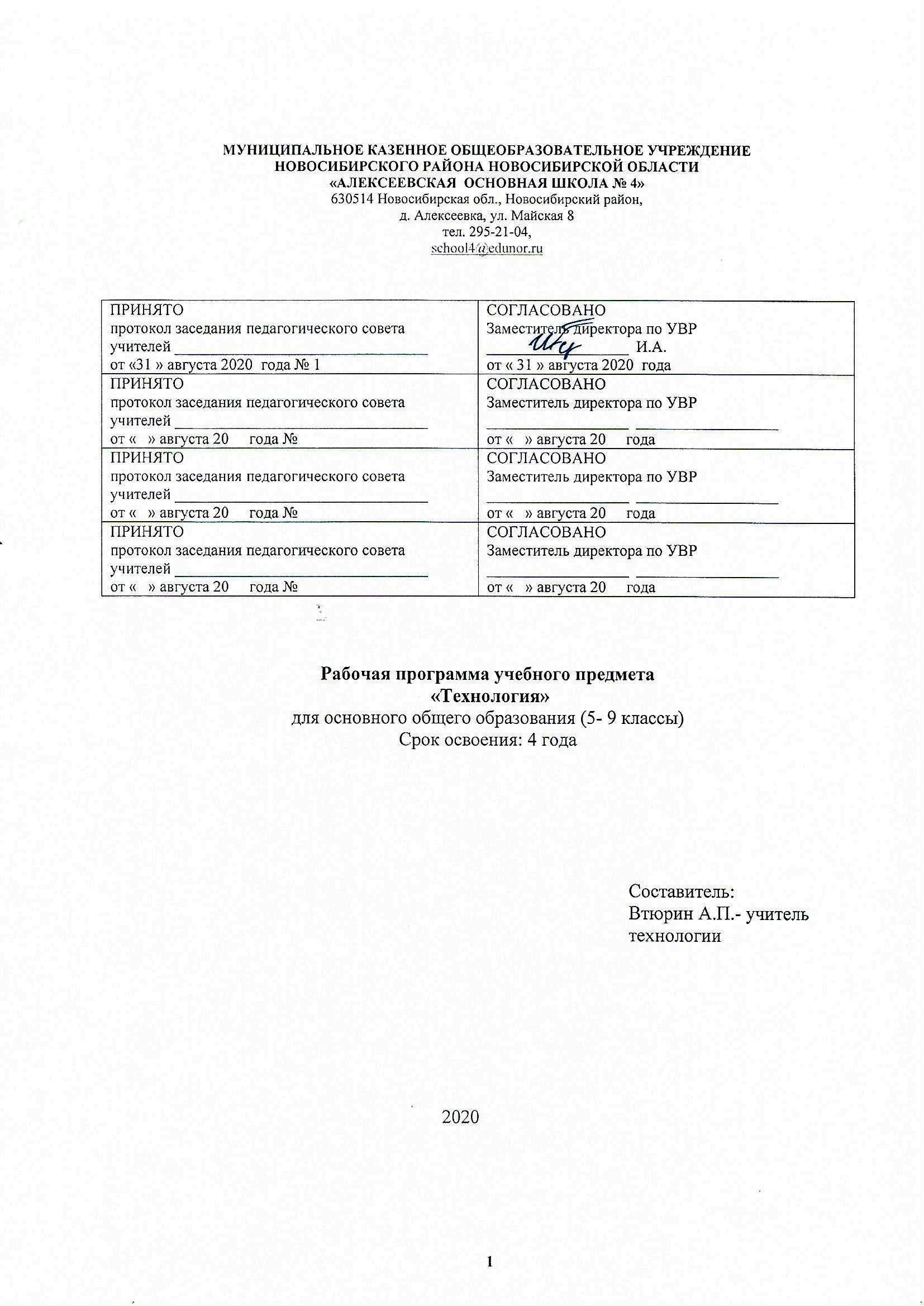 Рабочая программа по технологии для 5-9 классовРабочая программа изучения предмета «Технология» для 5 - 9 классов составлена на основе Фундаментального ядра содержания общего образования, Федерального государственного образовательного стандарта основного общего образования и требований к результатам освоения основной общеобразовательной программы основного общего образования по предмету «Технология», представленных в Примерной программе основного общего образования и в УМК:Планируемые результатыЛичностные результатыПроявление познавательных интересов и творческой активности в данной области предметной технологической деятельности.Выражение желания учиться и трудиться на производстве для удовлетворения текущих и перспективных потребностей.Развитие трудолюбия и ответственности за качество своей деятельности.Овладение установками, нормами и правилами научной организации умственного и физического труда.5.	Самооценка своих умственных и физических способностей для труда в различных
сферах с позиций будущей социализации.6.	Планирование образовательной и профессиональной карьеры.7.	Осознание необходимости общественно полезного труда как условия безопасной и
эффективной социализации.Бережное отношение к природным и хозяйственным ресурсам.Готовность к рациональному ведению домашнего хозяйства.10.	Проявление технико-технологического и экономического мышления при организации
своей деятельности.Метапредметные результатыПланирование процесса познавательной деятельности.Ответственное отношение к культуре питания, соответствующего нормам здорового образа жизни.Определение адекватных условиям способов решения учебной или трудовой задачи на основе заданных алгоритмов.Проявление нестандартного подхода к решению учебных и практических задач в процессе моделирования изделия или технологического процесса.Самостоятельное выполнение различных творческих работ по созданию оригинальных изделий технического творчества и декоративно-прикладного искусства.Виртуальное и натурное моделирование художественных и технологических процессов и объектов.Приведение примеров, подбор аргументов, формулирование обоснованных выводов по обоснованию технико-технологического и организационного решения; отражение в устной или письменной форме результатов своей деятельности.8.	Выявление потребностей, проектирование и создание объектов, имеющих
субъективную потребительную стоимость или социальную значимость.9.	Выбор для решения познавательных и коммуникативных задач различных источников
информации, включая энциклопедии, словари, интернет ресурсы и другие базы данных.Использование дополнительной информации при проектировании и создании объектов, имеющих личностную или общественно значимую потребительную стоимость.Согласование и координация совместной познавательно-трудовой деятельности с другими ее участниками.12.	Объективная оценка своего вклада в решение общих задач коллектива.13.	Оценка своей познавательно-трудовой деятельности с точки зрения нравственных,
правовых норм, эстетических ценностей по принятым в обществе и коллективе
требованиям и принципам.14. Обоснование путей и средств устранения ошибок или разрешения противоречий в выполняемых технологических процессах.15. Соблюдение норм и правил культуры труда в соответствии с технологической культурой производства.16. Соблюдение безопасных приемов познавательно-трудовой деятельности и созидательного труда.Предметные результаты:В познавательной сфере:рациональное использование учебной и дополнительной технической и технологической информации для проектирования и создания объектов труда;оценка технологических свойств материалов и областей их применения;ориентация в имеющихся и возможных технических средствах и технологиях создания объектов труда;классификация видов и назначения методов получения и преобразования материалов, энергии информации, объектов живой природу и социальной среды, а также соответствующих технологий промышленного производства;распознавание видов, назначения материалов, инструментов и оборудования, применяемого в технологических процессах;владение кодами и методами чтения и способами графического представления технической, технологической и инструктивной информации;владение способами научной организации труда, формами деятельности, соответствующими культуре труда и технологической культуре производства;применение общенаучных знаний в процессе осуществления рациональной технологической деятельности;Применение элементов прикладной экономики при обосновании технологий и проектов;владение алгоритмами и методами решения технических и технологических задач.В трудовой сфере:1)	планирование технологического процесса и процесса труда;2)	организация рабочего места с учетом требований эргономики и научной организации
труда;3)	подбор материалов с учетом характера объекта труда и технологии;4)	проведение необходимых опытов и исследований при подборе материалов и
проектировании объекта труда;подбор инструментов и оборудования с учетом требований технологии и материально-энергетических ресурсов;анализ, разработка и/или реализация прикладных проектов, предполагающих:изготовление материального продукта на основе технологической документации с применением элементарных (не требующих регулирования) и сложных (требующих регулирования/настройки) рабочих инструментов/технологического оборудования;модификацию материального продукта по технической документации и изменения параметров технологического процесса для получения заданных свойств материального продукта;определение характеристик и разработку материального продукта, включая его моделирование в информационной среде (конструкторе);анализ, разработка и/или реализация технологических проектов, предполагающих оптимизацию заданного способа (технологии) получения требующегося материального продукта (после его применения в собственной практике);анализ, разработка и/или реализация проектов, предполагающих планирование (разработку) материального продукта в соответствии с задачей собственной деятельности (включая моделирование и разработку документации);планирование (разработка) материального продукта на основе самостоятельно проведенных исследований потребительских интересов;разработка плана продвижения продукта;проведение и анализ конструирования механизмов, простейших роботов, позволяющих решить конкретные задачи (с помощью стандартных простых механизмов, с помощью материального или виртуального конструктора);12)	планирование последовательности операций и разработка инструкции,
технологической карты для исполнителя, согласование с заинтересованными субъектами;выполнение технологических операций с соблюдением установленных норм, стандартов и ограничений;определение качества сырья и пищевых продуктов органолептическими и лабораторными методами;приготовление кулинарных блюд из молока, овощей, рыбы, мяса, птицы, круп и др. с учетом требований здорового образа жизни;формирование ответственного отношения к сохранению своего здоровья;составление меню для подростка, отвечающего требованию сохранения здоровья;заготовка продуктов для длительного хранения с максимальным сохранением их пищевой ценности;соблюдение безопасных приемов труда, правил пожарной безопасности, санитарии и гигиены;соблюдение трудовой и технологической дисциплины;выбор и использование кодов и средств представления технической и технологической информации и знаковых систем (текст, таблица, схема, чертеж, эскиз, технологическая карта и др.) в соответствии с коммуникативной задачей, сферой и ситуацией общения;контроль промежуточных и конечных результатов труда по установленным критериям и показателям с использованием контрольных и мерительных инструментов и карт пооперационного контроля;23)	выявление допущенных ошибок в процессе труда и обоснование способов их
исправления;документирование результатов труда и проектной деятельности;расчёт себестоимости продукта труда.В мотивационной сфере:оценка своей способности и готовности к труду в конкретной предметной деятельности;выбор профиля технологической подготовки в старших классах полной средней школы или профессии в учреждениях начального профессионального или среднего специального обучения;выраженная готовность к труду в сфере материального производства;согласование своих потребностей и требований с другими участниками познавательно-трудовой деятельности;осознание ответственности за качество результатов труда;6)	наличие экологической культуры при обосновании объекта труда и выполнении работ;
7) стремление к экономии и бережливости в расходовании времени, материалов,денежных средств и труда.В эстетической сфере:1) дизайнерское проектирование изделия или рациональная эстетическая организация работ;2)	применение различных технологий технического творчества и декоративно-
прикладного искусства (резьба по дереву, чеканка, роспись ткани, ткачество, войлок,
вышивка, шитье и др.) в создании изделий материальной культуры;моделирование художественного оформления объекта труда;способность выбрать свой стиль одежды с учетом особенности своей фигуры;эстетическое оформление рабочего места и рабочей одежды;сочетание образного и логического мышления в процессе творческой деятельности;создание художественного образа и воплощение его в продукте;развитие пространственного художественного воображения;развитие композиционного мышления, чувства цвета, гармонии, контраста, пропорции, ритма, стиля и формы;понимание роли света в образовании формы и цвета;решение художественного образа средствами фактуры материалов;использование природных элементов в создании орнаментов, художественных образов моделей;15)	сохранение и развитие традиций декоративно-прикладного искусства и народных
промыслов в современном творчестве;применение методов художественного проектирования одежды;художественное оформление кулинарных блюд и сервировка стола;соблюдение правил этикета.В коммуникативной сфере:1)	умение быть лидером и рядовым членом коллектива;формирование рабочей группы с учетом общности интересов и возможностей будущих членов трудового коллектива;выбор знаковых систем и средств для кодирования и оформления информации в процессе коммуникации;публичная презентация и защита идеи, варианта изделия, выбранной технологии и др.;способность к коллективному решению творческих задач;6)	способность объективно и доброжелательно оценивать идеи и художественные
достоинства работ членов коллектива;способность прийти на помощь товарищу;способность бесконфликтного общения в коллективе.В физиолого-психологической сфере:1) развитие моторики и координации движений рук при работе с ручными инструментами и приспособлениями;достижение необходимой точности движений и ритма при выполнении различных технологических операций;соблюдение требуемой величины усилия, прикладываемого к инструменту с учетом технологических требований;развитие глазомера;развитие осязания, вкуса, обоняния.Предметные результаты изучения предмета «Технология», определенные в разделе1.2.5.9. ООП ОО МБУ «Школа №61»: •   развитие инновационной творческой деятельности обучающихся в процессе решения прикладных учебных задач;активное использование знаний, полученных при изучении других учебных предметов, и сформированных универсальных учебных действий;совершенствование умений выполнения учебно-исследовательской и проектной деятельности;формирование представлений о социальных и этических аспектах научно-технического прогресса;формирование способности придавать экологическую направленность любой деятельности, проекту; демонстрировать экологическое мышление в разных формах деятельности.ТехнологияПредметные результаты отражают:осознание роли техники и технологий для прогрессивного развития общества; формирование целостного представления о техносфере, сущности технологической культуры и культуры труда; уяснение социальных и экологических последствий развития технологий промышленного и сельскохозяйственного производства, энергетики и транспорта;овладение методами учебно-исследовательской и проектной деятельности, решения творческих задач, моделирования, конструирования и эстетического оформления изделий, обеспечения сохранности продуктов труда;овладение средствами и формами графического отображения объектов или процессов, правилами выполнения графической документации;формирование умений устанавливать взаимосвязь знаний по разным учебным предметамдля решения прикладных учебных задач;развитие умений применять технологии представления, преобразования и использованияинформации, оценивать возможности и области применения средств и инструментов ИКТ в современном производстве или сфере обслуживания;формирование представлений о мире профессий, связанных с изучаемыми технологиями,их востребованности на рынке труда.При формировании перечня планируемых результатов освоения предмета «Технология» учтены требования Стандарта к личностным и метапредметным результатам и требования индивидуализации обучения, в связи с чем в программу включены результаты базового уровня, обязательного к освоению всеми обучающимися, и повышенного уровня (в списке выделены курсивом).Результаты по блокам содержанияСовременные материальные, информационные и гуманитарные технологии и перспективы их развитияВыпускник научится:называть и характеризовать актуальные управленческие, медицинские, информационные технологии, технологии производства и обработки материалов, машиностроения, биотехнологии, нанотехнологии;называть и характеризовать перспективные управленческие, медицинские, информационные технологии, технологии производства и обработки материалов, машиностроения, биотехнологии, нанотехнологии;объяснять на произвольно избранных примерах принципиальные отличия современных технологий производства материальных продуктов от традиционных технологий, связывая свои объяснения с принципиальными алгоритмами, способами обработки ресурсов, свойствами продуктов современных производственных технологий и мерой их технологической чистоты;проводить мониторинг развития технологий произвольно избранной отрасли на основе работы с информационными источниками различных видов.Выпускник получит возможность научиться:приводить рассуждения, содержащие аргументированные оценки и прогнозы развития технологий в сферах медицины, производства и обработки материалов, машиностроения, производства продуктов питания, сервиса, информационной сфере.Формирование технологической культуры и проектно-технологического мышления обучающихсяВыпускник научится:следовать технологии, в том числе в процессе изготовления субъективно нового продукта;оценивать условия применимости технологии, в том числе с позиций экологической защищенности;прогнозировать по известной технологии выходы (характеристики продукта) в зависимости от изменения входов / параметров / ресурсов, проверяет прогнозы опытно-экспериментальным путем, в том числе самостоятельно планируя такого рода эксперименты;в зависимости от ситуации оптимизировать базовые технологии (затратность - качество), проводит анализ альтернативных ресурсов, соединяет в единый план несколько технологий без их видоизменения для получения сложносоставного материального или информационного продукта;проводить оценку и испытание полученного продукта;проводить анализ потребностей в тех или иных материальных или информационных продуктах;описывать технологическое решение с помощью текста, рисунков, графического изображения;•	анализировать возможные технологические решения, определять их достоинства и недостатки в контексте заданной ситуации;проводить и анализировать разработку и / или реализацию прикладных проектов, предполагающих:изготовление материального продукта на основе технологической документации с применением элементарных (не требующих регулирования) и сложных (требующих регулирования / настройки) рабочих инструментов / технологического оборудования;модификацию материального продукта по технической документации и изменения параметров технологического процесса для получения заданных свойств материального продукта;определение характеристик и разработку материального продукта, включая его моделирование в информационной среде (конструкторе);встраивание созданного информационного продукта в заданную оболочку;изготовление информационного продукта по заданному алгоритму в заданной оболочке;проводить и анализировать разработку и / или реализацию технологических проектов, предполагающих:оптимизацию заданного способа (технологии) получения требующегося материального продукта (после его применения в собственной практике);обобщение прецедентов получения продуктов одной группы различными субъектами (опыта), анализ потребительских свойств данных продуктов, запросов групп их потребителей, условий производства с выработкой (процессированием, регламентацией) технологии производства данного продукта и ее пилотного применения; разработку инструкций, технологических карт для исполнителей, согласование с заинтересованными субъектами;разработку (комбинирование, изменение параметров и требований к ресурсам) технологии получения материального и информационного продукта с заданными свойствами;проводить и анализировать разработку и / или реализацию проектов, предполагающих:планирование (разработку) материального продукта в соответствии с задачей собственной деятельности (включая моделирование и разработку документации);планирование (разработку) материального продукта на основе самостоятельно проведенных исследований потребительских интересов;разработку плана продвижения продукта;проводить и анализировать конструирование механизмов, простейших роботов, позволяющих решить конкретные задачи (с помощью стандартных простых механизмов, с помощью материального или виртуального конструктора).Выпускник получит возможность научиться:-выявлять и формулировать проблему, требующую технологического решения; -модифицировать  имеющиеся  продукты  в  соответствии  с  ситуацией / заказом /потребностью / задачей деятельности и в соответствии с их характеристикамиразрабатывать технологию на основе базовой технологии; -технологизировать свой опыт, представлять на основе ретроспективного анализа иунификации деятельности описание в виде инструкции или технологической карты; -оценивать коммерческий потенциал продукта и / или технологии.Построение образовательных траекторий и планов в области профессионального самоопределенияВыпускник научится:-характеризовать группы профессий, обслуживающих технологии в сферах медицины, производства  и  обработки   материалов,   машиностроения,   производства продуктов питания, сервиса, информационной сфере, описывает тенденции их развития, -характеризовать ситуацию на региональном рынке труда, называет тенденции ее развития, -разъяснять социальное значение групп профессий, востребованных на региональном рынкетруда,- характеризовать группы предприятий региона проживания,-характеризовать учреждения профессионального образования различного уровня, расположенные на территории проживания обучающегося, об оказываемых ими образовательных услугах, условиях поступления и особенностях обучения,-анализировать свои мотивы и причины принятия тех или иных решений,-анализировать результаты и последствия своих решений, связанных с выбором и реализацией образовательной траектории,-анализировать свои возможности и предпочтения, связанные с освоением определенного уровня образовательных программ и реализацией тех или иных видов деятельности,-получит опыт наблюдения (изучения), ознакомления с современными производствами в сферах медицины, производства и обработки материалов, машиностроения, производства продуктов питания, сервиса, информационной сфере и деятельностью занятых в них работников,-получит опыт поиска, извлечения, структурирования и обработки информации о перспективах развития современных производств в регионе проживания, а также информации об актуальном состоянии и перспективах развития регионального рынкатруда.Выпускник получит возможность научиться:-предлагать альтернативные варианты траекторий профессионального образования длязанятия заданных должностей; -анализировать социальный статус произвольно заданной социально-профессиональнойгруппы   из   числа   профессий,   обслуживающих   технологии   в   сферах медицины,производства и обработки материалов, машиностроения, производства продуктовпитания, сервиса, информационной сфере.Планируемые результаты, достигаемые при изучении предмета «Технология» в 5-9 классах, определенные авторской рабочей программой «Технология. Рабочие программы. Предметная линия В.М. Казакевича и др.5-9 классы»В соответствии с требованиями Федерального государственного образовательного стандарта основного общего образования планируемые результаты освоения содержания предмета «Технология» отражают:осознание роли техники и технологий для прогрессивного развития общества; формирование целостного представления о техносфере, сущности технологической культуры и культуры труда; уяснение социальных и экологических последствий развития технологий промышленного и сельскохозяйственного производства, энергетики и транспорта;овладение методами учебно-исследовательской и проектной деятельности, решения творческих задач, моделирования, конструирования и эстетического оформления изделий, обеспечения сохранности продуктов труда;овладение средствами и формами графического отображения объектов или процессов, правилами выполнения графической документации;формирование умений устанавливать взаимосвязь знаний по разным учебным предметам для решения прикладных учебных задач;развитие умений применять технологии представления, преобразования и использования информации, оценивать возможности и области применения средств и инструментов ИКТ в современном производстве или сфере обслуживания;формирование представлений о мире профессий, связанных с изучаемыми ехнологиями, их востребованности на рынке труда.При формировании перечня планируемых результатов освоения предмета «Технология» учтены требования Федерального государственного образовательного стандарта основного общего образования к личностным, метапредметным и предметным результатам и требования индивидуализации обучения.Как уже было сказано, содержание учебного курса «Технология» строится по годам обучения концентрически. В основе такого построения лежит принцип усложнения и тематического расширения 11 базовых компонентов, поэтому результаты обучения не разделены по классам.Содержание деятельности учащихся в каждом классе, с 5-го по 9-й, по программе в соответствии с новой методологией включает в себя 11 общих для всех классов модулей: Модуль 1. Методы и средства творческой и проектной деятельности. Модуль 2. Производство. Модуль 3. Технология. Модуль 4. Техника.Модуль 5. Технологии получения, обработки, преобразования и использования материалов.Модуль 6. Технологии обработки пищевых продуктов.Модуль 7. Технологии получения, преобразования и использования энергии. Модуль 8. Технологии получения, обработки и использования информации. Модуль 9. Технологии растениеводства. Модуль 10. Технологии животноводства. Модуль 11. Социальные технологии.Содержание модулей предусматривает изучение и усвоение информации по следую -щим сквозным тематическим линиям:получение, обработка, хранение и использование технической и технологической информации;элементы черчения, графики и дизайна;элементы прикладной экономики, предпринимательства;влияние технологических процессов на окружающую среду и здоровье человека;технологическая культура производства;культура и эстетика труда;история, перспективы и социальные последствия развития техники и технологии;виды профессионального труда и профессии.Содержание учебного предмета технология 5 класс.Теоретические сведения.Что такое техносфера. Что такое потребительские блага. Производство потребительских благ. Общая характеристика производства. Проектная деятельность. Что такое творчество. Что такое технология. Классификация производств и технологий. Что такое техника. Инструменты, механизмы и технические устройства. Виды материалов. Натуральные, искусственные и синтетические материалы. Конструкционные материалы. Текстильные материалы. Механические свойства конструкционных материалов. Механические, физические и технологические свойства тканей из натуральных волокон. Технология механической обработки материалов. Графическое отображение формы предмета.Кулинария. Основы рационального питания. Витамины и их значение в питании. Правила санитарии, гигиены и безопасности труда на кухне.Овощи в питании человека. Технологии механической кулинарной обработки овощей. Украшение блюд. Фигурная нарезка овощей. Технологии тепловой обработки овощей. Что такое энергия. Виды энергии. Накопление механической энергии. Информация. Каналы восприятия информации человеком. Способы материального представления и записи визуальной информации. Растения как объект технологии. Значение культурных растений в жизнедеятельности человека. Общая характеристика и классификация культурных растений. Исследования культурных растений или опыты с ними. Животные и технологии XXI века. Животные и материальные потребности человека. Сельскохозяйственные животные и животноводство.Животные — помощники человека. Животные на службе безопасности жизни человека. Животные для спорта, охоты, цирка и науки.Человек как объект технологии. Потребности людей. Содержание социальных технологий.Практические работыСбор дополнительной информации в Интернете и справочной литературе о техносфере. Проведение наблюдений. Составление рациональных перечней потребительских благ для современного человека. Экскурсии. Подготовка рефератов. Самооценка интересов и склонностей к какому-либо виду деятельности. Сбор дополнительной информации в Интернете и справочной литературе о технологиях. Экскурсия на производство по ознакомлению с технологиями конкретного производства. Составление иллюстрированных проектных обзоров техники по отдельным отраслям и видам.Ознакомление с образцами различного сырья и материалов. Лабораторные исследования свойств различных материалов. Составление коллекций сырья и материалов. Просмотр роликов о производстве материалов, составление отчётов об этапах производства. Составление меню, отвечающего здоровому образу жизни. Определение количества и состава продуктов, обеспечивающих суточную потребность человека в витаминах. Определение качества мытья столовой посуды экспресс-методом химического анализа. Определение доброкачественности пищевых продуктов органолептическим методом и методом химического анализа.Сбор дополнительной информации в Интернете и справочной литературе об областях получения и применения механической энергии. Ознакомление с устройствами, использующими кинетическую и потенциальную энергию. Изготовление игрушки йо-йо. Оценка восприятия содержания информации в зависимости от установки. Сравнение скорости и качества восприятия информации различными органами чувств. Описание основных агротехнологических приёмов выращивания культурных растений.Определение полезных свойств культурных растений. Классифицирование культурных растений по группам. Проведение исследований с культурными растениями в условиях школьного кабинета.Сбор дополнительной информации и описание примеров разведения животных для удовлетворения различных потребностей человека, классифицирование этих потребностей.Тесты по оценке свойств личности. Составление и обоснование перечня личных потребностей и их иерархическое построение.Ознакомление с устройством и назначением ручных неэлектрифицированных инструментов. Упражнения по пользованию инструментами.Чтение и выполнение технических рисунков и эскизов деталей. Разметка проектных изделий и деталей. Изготовление простых изделий для быта из конструкционных материалов. Обработка текстильных материалов из натуральных волокон растительного происхождения с помощью ручных инструментов, приспособлений, машин.Приготовление кулинарных блюд и органолептическая оценка их качества. Сушка фруктов, ягод, овощей, зелени. Замораживание овощей и фруктов.Выполнение основных агротехнологических приёмов выращивания культурных растений с помощью ручных орудий труда на пришкольном участке. Определение полезных свойств культурных растений. Классифицирование культурных растений по группам. Проведение опытов с культурными растениями на пришкольном участке.Сбор информации об основных видах сельскохозяйственных животных своего села, соответствующих направлениях животноводства и их описание6 классТеоретические сведения. Введение в творческий проект. Подготовительный этап. Конструкторский этап. Технологический этап. Этап изготовления изделия. Заключительный этап. Труд как основа производства. Предметы труда. Сырьё как предмет труда. Промышленное сырьё. Сельскохозяйственное и растительное сырьё. Вторичное сырьё и полуфабрикаты. Энергия как предмет труда. Информация как предмет труда. Объекты сельскохозяйственных технологий как предмет труда. Объекты социальных технологий как предмет труда.Основные признаки технологии. Технологическая, трудовая и производственная дисциплина. Техническая и технологическая документация. Понятие о технической системе. Рабочие органы технических систем (машин). Двигатели технических систем (машин). Механическая трансмиссия в технических системах. Электрическая, гидравлическая и пневматическая трансмиссия в технических системах.Технологии резания. Технологии пластического формования материалов. Основные технологии обработки древесных материалов ручными инструментами. Основные технологии обработки металлов и пластмасс ручными инструментами. Основные технологии механической обработки строительных материалов ручными инструментами.Технологии механического соединения деталей из древесных материалов и металлов. Технологии соединения деталей с помощью клея. Технологии соединения деталей и элементов конструкций из строительных материалов. Особенности технологий соединения деталей из текстильных материалов и кожи. Технологии влажно-тепловых операций при изготовлении изделий из ткани и кожи.Технологии наклеивания покрытий. Технологии окрашивания и лакирования. Технологии нанесения покрытий на детали и конструкции из строительных материалов. Основы рационального (здорового) питания. Технология производства молока и приготовления продуктов и блюд из него. Технология производства кисломолочных продуктов и приготовление блюд из них. Технология производства кулинарных изделий из круп, бобовых культур. Технология приготовления блюд из круп и бобовых. Технология производства макаронных изделий и технология приготовления кулинарных блюд из них.Что такое тепловая энергия. Методы и средства получения тепловой энергии. Преобразование тепловой энергии в другие виды энергии и работу. Передача тепловой энергии. Аккумулирование тепловой энергии.Восприятие информации. Кодирование информации при передаче сведений. Сигналы и знаки при кодировании информации. Символы как средство кодирования информации. Дикорастущие растения, используемые человеком. Заготовка сырья дикорастущих растений. Переработка и применение сырья дикорастущих растений. Влияние экологических факторов на урожайность дикорастущих растений. Условия и методы сохранения природной среды.Технологии получения животноводческой продукции, её основные элементы. Содержание животных — элемент технологии производства животноводческой продукции. Виды социальных технологий. Технологии коммуникации. Структура процесса коммуникации.Практические работы.Составление перечня и краткой характеристики этапов проектирования конкретного продукта труда.Сбор дополнительной информации в Интернете и справочной литературе о составляющих производства. Ознакомление с образцами предметов труда. Проведение наблюдений. Экскурсии на производство. Подготовка рефератов.Сбор дополнительной информации в Интернете и справочной литературе о технологической дисциплине. Чтение и выполнение технических рисунков, эскизов, чертежей. Чтение и составление технологических карт.Ознакомление с конструкцией и принципами работы рабочих органов различных видов техники.Упражнения, практические работы по резанию, пластическому формованию различных материалов при изготовлении и сборке деталей для простых изделий из бумаги, картона, пластмасс, древесины и древесныхматериалов, текстильных материалов, чёрного и цветного металла. Организация экскурсий и интегрированных уроков с учреждениями СПО соответствующего профиля.Определение количества и состава продуктов, обеспечивающих суточную потребность человека в минеральных веществах. Определение доброкачественности пищевых продуктов органолептическим методом и экспресс-методом химического анализа. Сбор дополнительной информации в Интернете и справочной литературе об областях получения и применения тепловой энергии. Ознакомление с бытовыми техническими средствами получения тепловой энергии и их испытание.Чтение и запись информации различными средствами отображения информации. Классификация дикорастущих растений по группам. Выполнение технологий подготовки и закладки сырья дикорастущих растений на хранение.Овладение основными методами переработки сырья дикорастущих растений. Реферативное описание технологии разведения комнатных домашних животных на основе личного опыта, опыта друзей и знакомых, справочной литературы и информации в Интернете.Разработка технологий общения при конфликтных ситуациях. Разработка сценариев проведения семейных и общественных мероприятий.Ознакомление с устройством и назначением ручных электрифицированных инструментов. Упражнения по пользованию инструментами.Практические работы по изготовлению проектных изделий из фольги. Изготовление изделий из папье-маше.Разметка и сверление отверстий в образцах из дерева, металла, пластмасс. Практические работы по обработке текстильных материалов из натуральных волокон животного происхождения с помощью ручных инструментов, приспособлений, машин. Изготовление проектных изделий из ткани и кожи.Приготовление кулинарных блюд и органолептическая оценка их качества. Классификация дикорастущих растений по группам. Освоение технологий заготовки сырья дикорастущих растений в природной среде на примере растений своего региона. Выполнение по ГОСТу технологий подготовки и закладки сырья дикорастущих растений на хранение. Владение методами переработки сырья дикорастущих растений. Реферативное описание технологии разведения домашних и сельскохозяйственных животных на основе опыта своей семьи.7 классТеоретические сведения.Создание новых идей методом фокальных объектов. Техническая документация в проекте. Конструкторская документация. Технологическая документация в проекте. Современные средства ручного труда. Средства труда современного производства. Агрегаты и производственные линии.Культура производства. Технологическая культура производства. Культура труда. Двигатели. Воздушные двигатели. Гидравлические двигатели. Паровые двигатели. Тепловые машины внутреннего сгорания. Реактивные и ракетные двигатели. Электрические двигатели.Производство металлов. Производство древесных материалов. Производство синтетических материалов и пластмасс. Особенности производства искусственных волокон в текстильном производстве. Свойства искусственных волокон. Производственные технологии обработки конструкционных материалов резанием. Производственные технологии пластического формования материалов. Физико-химические и термические технологии обработки материалов.Характеристики основных пищевых продуктов, используемых в процессе приготовления изделий из теста. Хлеб и продукты хлебопекарной промышленности. Мучные кондитерские изделия и тесто для их приготовления.Переработка рыбного сырья. Пищевая ценность рыбы. Механическая и тепловая кулинарная обработка рыбы. Нерыбные пищевые продукты моря. Рыбные консервы и пресервы. Энергия магнитного поля. Энергия электрического тока. Энергия электромагнитного поля. Источники и каналы получения информации. Метод наблюдения в получении новой информации. Технические средства проведения наблюдений. Опыты или эксперименты для получения новой информации.Грибы. Их значение в природе и жизни человека. Характеристика искусственно выращиваемых съедобных грибов. Требования к среде и условиям выращивания культивируемых грибов. Технологии ухода за грибницами и получение урожая шампиньонов и вешенок. Безопасные технологии сбора и заготовки дикорастущих грибов.Корма для животных. Состав кормов и их питательность. Составление рационов кормления. Подготовка кормов к скармливанию и раздача животным.Назначение социологических исследований. Технология опроса: анкетирование. Технология опроса: интервью.Практические работы.Чтение различных видов проектной документации. Выполнение эскизов и чертежей. Анализ качества проектной документации проектов, выполненных ранее одноклассниками. Разработка инновационного объекта или услуги методом фокальных объектов. Сбор дополнительной информации в Интернете и справочной литературе о современных средствах труда. Экскурсии. Подготовка рефератов о современных технологических машинах и аппаратах.Сбор дополнительной информации в Интернете и справочной литературе о технологической культуре и культуре труда. Составление инструкций по технологической культуре работника. Самооценка личной культуры труда.Ознакомление с принципиальной конструкцией двигателей. Ознакомление с конструкциями и работой различных передаточных механизмов. Проектные работы по изготовлению изделий на основе обработки конструкционных и текстильных материалов с помощью ручных инструментов, приспособлений, станков, машин. Организация экскурсий и интегрированных уроков с учреждениями НПО, СПО соответствующего профиля. Определение доброкачественности рыбы и морепродуктов органолептическим методом и экспресс-методом химического анализа.Сбор дополнительной информации в Интернете и справочной литературе об областях получения и применения магнитной, электрической и электромагнитной энергии. Составление формы протокола и проведение наблюдений реальных процессов. Проведение хронометража учебной деятельности.Определение по внешнему виду групп одноклеточных и многоклеточных грибов. Определение культивируемых грибов по внешнему виду. Создание условий для искусственного выращивания культивируемых грибов.Владение безопасными способами сбора и заготовки грибов.Сбор информации и описание условий содержания домашних животных в своей семье, семьях друзей. Проектирование и изготовление простейших технических устройств, обеспечивающих условия содержания животных и облегчающих уход за ними: клетки, будки для собак, автопоилки для птиц, устройства для аэрации аквариумов, автоматизированные кормушки для кошек и др. Выявление проблем бездомных животных для своего микрорайона, села, посёлка.Составление вопросников, анкет и тестов для учебных предметов. Проведение анкетирования и обработка результатов.Ознакомление с устройством и работой станков. Упражнения по управлению станками. Учебно-практические работы на станках.Приготовление десертов, кулинарных блюд из теста и органолептическая оценка их качества. Механическая обработка рыбы и морепродуктов. Приготовление блюд из рыбы и морепродуктов.Определение по внешнему виду групп одноклеточных и многоклеточных грибов. Определение культивируемых грибов по внешнему виду. Создание условий для искусственного выращивания культивируемых грибов.Владение безопасными способами сбора и заготовки грибов. Опыты по осуществлению технологических процессов промышленного производства культивируемых грибов (в условиях своего региона).8 класс Теоретические сведения.Дизайн в процессе проектирования продукта труда. Методы дизайнерской деятельности. Метод мозгового штурма при создании инноваций.Продукт труда. Стандарты производства продуктов труда. Эталоны контроля качества продуктов труда. Измерительные приборы и контроль стандартизированных характеристик продуктов труда.Классификация технологий. Технологии материального производства.Технологии сельскохозяйственного производства и земледелия. Классификация информационных технологий.Органы управления технологическими машинами. Системы управления. Автоматическое управление устройствами и машинами. Основные элементы автоматики. Автоматизация производства.Плавление материалов и отливка изделий. Пайка металлов. Сварка материалов. Закалка материалов. Электроискровая обработка материалов.Электрохимическая обработка металлов. Ультразвуковая обработка материалов. Лучевые методы обработки материалов. Особенности технологий обработки жидкостей и газов. Мясо птицы. Мясо животных.Выделение энергии при химических реакциях. Химическая обработка материалов и получение новых веществ.Материальные формы представления информации для хранения. Средства записи информации. Современные технологии записи и хранения информации.Микроорганизмы, их строение и значение для человека. Бактерии и вирусы в биотехнологиях. Культивирование одноклеточных зелёных водорослей. Использование одноклеточных грибов в биотехнологиях.Получение продукции животноводства. Разведение животных, их породы и продуктивность.Основные категории рыночной экономики. Что такое рынок. Маркетинг как технология управления рынком. Методы стимулирования сбыта. Методы исследования рынка.Практические работы.Деловая игра «Мозговой штурм». Разработка изделия на основе морфологического анализа. Разработка изделия на основе метода морфологической матрицы.Сбор дополнительной информации в Интернете и справочной литературе о характеристиках выбранных продуктов труда. Проведение наблюдений. Ознакомление с измерительными приборами и проведение измерений различных физических величин. Экскурсии. Сбор дополнительной информации в Интернете и справочной литературе о конкретных видах отраслевых технологий. Составление технологических карт для изготовления возможных проектных изделий или организации услуг.Изучение конструкции и принципов работы устройств и систем управления техникой, автоматических устройств бытовой техники. Сборка простых автоматических устройств из деталей конструктора.Практические работы по изготовлению проектных изделий посредством технологий плавления и литья (новогодние свечи из парафина или воска). Закалка и испытание твёрдости металла. Пайка оловом. Сварка пластмасс. Организация экскурсий и интегрированных уроков с учреждениями СПО соответствующего профиля.Определение доброкачественности мяса птицы и других пищевых продуктов органолепти-ческим методом и экспресс-методом химического анализа.Сбор дополнительной информации в Интернете и справочной литературе об областях получения и применения химической энергии. Определение микроорганизмов по внешнему виду. Создание условий для искусственного выращивания одноклеточных зелёных водорослей. Овладение биотехнологиями использования одноклеточных грибов на примере дрожжей. Овладение биотехнологиями использования кисломолочных бактерий для получения кисломолочной продукции (творога, кефира и др.). Составление рационов для домашних животных, организация их кормления. Сбор информации и проведение исследования о влиянии на здоровье животных натуральных кормов. Составление вопросников для выявления потребностей людей в конкретном товаре. Оценка качества рекламы в средствах массовой информации.9 класс Теоретические сведения. Экономическая оценка проекта. Разработка бизнес-плана.Транспортные средства в процессе производства. Особенности средств транспортировки газов, жидкостей и сыпучих веществ.Новые технологии современного производства. Перспективные технологии и материалы XXI века.Роботы и робототехника. Классификация роботов. Направления современных разработок в области робототехники.Технология производства синтетических волокон. Ассортимент и свойства тканей из синтетических волокон. Технологии производства искусственной кожи и её свойства. Современные конструкционные материалы и технологии для индустрии моды.Технологии тепловой обработки мяса и субпродуктов. Рациональное питание современного человека.Ядерная и термоядерная реакции. Ядерная энергия. Термоядерная энергия. Сущность коммуникации. Структура процесса коммуникации. Каналы связи при коммуникации.Растительные ткань и клетка как объекты технологии. Технологии клеточной инженерии. Технология клонального микро-размножения растений. Технологии генной инженерии. Заболевания животных и их предупреждение.Что такое организация. Управление организацией. Менеджмент. Менеджер и его работа. Методы управления в менеджменте. Трудовой договор как средство управления в менеджменте.Практические работы.Сбор информации по стоимостным показателям составляющих проекта. Расчёт себестоимости проекта. Подготовка презентации проекта с помощью Microsoft Power Point. Сбор дополнительной информации в Интернете и справочной литературе о транспорте. Сравнение характеристик транспортных средств. Подготовка рефератов о видах транспортных средств.Сборка из деталей конструктора роботизированных устройств. Управление моделями роботизированных устройств.Определение доброкачественности пищевых продуктов органолептическим методом и экспресс-методом химического анализа.Сбор дополнительной информации в Интернете и справочной литературе об областях получения и применения ядерной и термоядерной энергии. Подготовка иллюстрированных рефератов по ядерной и термоядерной энергетике. Ознакомление с работой радиометра и дозиметра.Представление информации вербальными и невербальными средствами. Деловые игры по различным сюжетам коммуникации.Создание условий для клонального микро-размножения растений.Сбор информации и описание работы по улучшению пород кошек, собак в клубах. Описание признаков основных заболеваний домашних животных по личным наблюдениям и информационным источникам.Деловая игра «Приём на работу». Анализ позиций типового трудового контракта. Мыловарение. Практические работы по изготовлению деталей и проектных изделий посредством пластического формования..ПОУРОЧНОЕ ПЛАНИРОВАНИЕ, 5 кл.УУД:Личностные:5 класс- развитие трудолюбия, и ответственности за качество своей деятельности;- бережное отношение к природным и хозяйственным ресурсам;- формирование ответственного отношения к учению, готовности и способности обучающихся к саморазвитию и самообразованию на основе мотивации к обучению и познанию; - развитие эстетического сознания через освоение художественного наследия народов России и мира;   - проявление познавательной активности в области предметной технологической    деятельности.Метапредметные  результаты:познавательные: умение выполнять задание в соответствии с поставленной целью; осознание важности освоения универсальных умений связанных с выполнением практической работы;осмысливание технологии изготовления изделий, приготовления блюд;соблюдение норм и правил культуры труда в соответствии с технологической культурой производства; соблюдение норм и правил техники безопасности и санитарии при выполнении работ. коммуникативные: овладение способами позитивного взаимодействия со сверстниками в группах; умение объяснять ошибки при выполнении практической работы;согласование и координация совместной познавательно-трудовой деятельности с другими ее участниками;объективное оценивание вклада своей познавательно-трудовой деятельности в решение общих задач коллектива;оценивание своей познавательно-трудовой деятельности с точки зрения нравственных, правовых норм, эстетических ценностей по принятым в обществе и коллективе требованиям;регулятивные: диагностика результатов познавательно-трудовой деятельности по принятым критериям и показателям;умение организовывать своё рабочее место; умение понимать причины успеха/неуспеха учебной деятельности и конструктивно  действовать даже в ситуациях неуспеха; обоснование путей и средств устранения ошибок или разрешения противоречий в выполняемых технологических процессах;умение планировать, контролировать и оценивать учебные действия в соответствии с поставленной задачей и условиями ее реализации; определение наиболее эффективных способов достижения результата; овладение логическими действиями сравнения, анализа, синтеза, обобщения, классификации по родовым признакам, установления аналогий и причинно-следственных связей, построения рассуждений, отнесения к известным понятиям.ПОУРОЧНОЕ ПЛАНИРОВАНИЕ, 6 кл.УУД:Личностные:проявление познавательных интересов и активности в данной области предметной технологической деятельности;выражение желания учиться и трудиться в промышленном производстве для удовлетворения текущих и перспективных потребностей;развитие трудолюбия, и ответственности за качество своей деятельности;бережное отношение к природным и хозяйственным ресурсам.Метапредметные  результаты:познавательные: умение выполнять задание в соответствии с поставленной целью; осознание важности освоения универсальных умений связанных с выполнением практической работы;осмысливание технологии изготовления изделий, приготовления блюд;соблюдение норм и правил культуры труда в соответствии с технологической культурой производства; соблюдение норм и правил техники безопасности и санитарии при выполнении работ. коммуникативные: овладение способами позитивного взаимодействия со сверстниками в группах; умение объяснять ошибки при выполнении практической работы;согласование и координация совместной познавательно-трудовой деятельности с другими ее участниками;объективное оценивание вклада своей познавательно-трудовой деятельности в решение общих задач коллектива;оценивание своей познавательно-трудовой деятельности с точки зрения нравственных, правовых норм, эстетических ценностей по принятым в обществе и коллективе требованиям;регулятивные: диагностика результатов познавательно-трудовой деятельности по принятым критериям и показателям;умение организовывать своё рабочее место; умение понимать причины успеха/неуспеха учебной деятельности и конструктивно  действовать даже в ситуациях неуспеха; обоснование путей и средств устранения ошибок или разрешения противоречий в выполняемых технологических процессах;умение планировать, контролировать и оценивать учебные действия в соответствии с поставленной задачей и условиями ее реализации; определение наиболее эффективных способов достижения результата; овладение логическими действиями сравнения, анализа, синтеза, обобщения, классификации по родовым признакам, установления аналогий и причинно-следственных связей, построения рассуждений, отнесения к известным понятиям.ПОУРОЧНОЕ ПЛАНИРОВАНИЕ, 7 кл.УУД:Личностные:умение общаться при коллективном выполнении работ или проектов с учётом общности интересов и возможностей членов трудового коллектива;формирование основ экологической культуры, бережное отношение к природным и хозяйственным ресурсам;осознание необходимости общественно полезного труда;проявление познавательных интересов и активности в данной области предметной технологической деятельности.Метапредметные  результаты:познавательные: умение выполнять задание в соответствии с поставленной целью; поиск новых решений возникшей технической или организационной проблемы;самостоятельная организация и выполнение различных творческих работ по созданию технических изделий;формирование и развитие компетентности в области использования информационно-коммуникационных технологий (ИКТ); выбор для решения познавательных и коммуникативных задач различных источников информации, включая энциклопедии, словари, интернет-ресурсы и другие базы данных;формирование и развитие экологического мышления, умение применять его в познавательной, коммуникативной, социальной практике;виртуальное и натурное моделирование технических объектов и технологических процессов;использование дополнительной информации при проектировании и создании объектов, имеющих личностную или общественно значимую потребительную стоимость;приведение примеров, подбор аргументов, формулирование выводов по обоснованию технико-технологического и организационного решения; отражение в устной или письменной форме результатов своей деятельности;осознание важности освоения универсальных умений связанных с выполнением практической работы;осмысливание технологии изготовления изделий, приготовления блюд;соблюдение норм и правил культуры труда в соответствии с технологической культурой производства; соблюдение норм и правил техники безопасности и санитарии при выполнении работ. коммуникативные: овладение способами позитивного взаимодействия со сверстниками в группах; умение объяснять ошибки при выполнении практической работы;согласование и координация совместной познавательно-трудовой деятельности с другими ее участниками;объективное оценивание вклада своей познавательно-трудовой деятельности в решение общих задач коллектива;оценивание своей познавательно-трудовой деятельности с точки зрения нравственных, правовых норм, эстетических ценностей по принятым в обществе и коллективе требованиям;регулятивные: диагностика результатов познавательно-трудовой деятельности по принятым критериям и показателям;оценивание своей познавательно-трудовой деятельности;умение организовывать своё рабочее место; умение понимать причины успеха/неуспеха учебной деятельности и конструктивно  действовать даже в ситуациях неуспеха; обоснование путей и средств устранения ошибок или разрешения противоречий в выполняемых технологических процессах;умение планировать, контролировать и оценивать учебные действия в соответствии с поставленной задачей и условиями ее реализации; определение наиболее эффективных способов достижения результата; овладение логическими действиями сравнения, анализа, синтеза, обобщения, классификации по родовым признакам, установления аналогий и причинно-следственных связей, построения рассуждений, отнесения к известным понятиям.ПОУРОЧНОЕ ПЛАНИРОВАНИЕ, 8 кл.Один час технологии в 8 классе передан в национально-региональный компонент для организации изучения обучающимися содержания краеведческой направленности. Указанный час рекомендуется использовать на изучение технологий, распространенных в регионе, с целью профессионального самоопределения учащихся.  УУД:Личностные:становление самоопределения в выбранной сфере будущей профессиональной деятельности, планирование образовательной и профессиональной карьеры, осознание необходимости общественно полезного труда;формирование коммуникативной компетентности в общении и сотрудничестве со сверстниками;проявление технико-технологического и экономического мышления при организации своей деятельности;самооценка готовности к предпринимательской деятельности в сфере технологий, к рациональному ведению домашнего хозяйства;планирование образовательной и профессиональной карьеры;диагностика результатов познавательно – трудовой деятельности по принятым критериям и показателям.Метапредметные  результаты:познавательные: самостоятельное определение цели своего обучения, постановка и формулировка для себя новых задач в учёбе и познавательной деятельности;умение выполнять задание в соответствии с поставленной целью; алгоритмизированное планирование процесса познавательно-трудовой деятельности;комбинирование известных алгоритмов технического и технологического творчества в ситуациях, не предполагающих стандартного применения одного из них; поиск новых решений возникшей технической или организационной проблемы;выявление потребностей, проектирование и создание объектов, имеющих потребительную стоимость; самостоятельная организация и выполнение различных творческих работ по созданию изделий и продуктов;формирование и развитие компетентности в области использования информационно-коммуникационных технологий (ИКТ); выбор для решения познавательных и коммуникативных задач различных источников информации, включая энциклопедии, словари, интернет-ресурсы и другие базы данных;использование дополнительной информации при проектировании и создании объектов, имеющих личностную или общественно значимую потребительную стоимость;осознание важности освоения универсальных умений связанных с выполнением практической работы;осмысливание технологии изготовления изделий, приготовления блюд;соблюдение норм и правил культуры труда в соответствии с технологической культурой производства; соблюдение норм и правил техники безопасности и санитарии при выполнении работ. коммуникативные: овладение способами позитивного взаимодействия со сверстниками в группах; умение объяснять ошибки при выполнении практической работы;согласование и координация совместной познавательно-трудовой деятельности с другими ее участниками;объективное оценивание вклада своей познавательно-трудовой деятельности в решение общих задач коллектива;оценивание своей познавательно-трудовой деятельности с точки зрения нравственных, правовых норм, эстетических ценностей по принятым в обществе и коллективе требованиям;регулятивные: диагностика результатов познавательно-трудовой деятельности по принятым критериям и показателям;умение организовывать своё рабочее место; умение понимать причины успеха/неуспеха учебной деятельности и конструктивно  действовать даже в ситуациях неуспеха; обоснование путей и средств устранения ошибок или разрешения противоречий в выполняемых технологических процессах;умение планировать, контролировать и оценивать учебные действия в соответствии с поставленной задачей и условиями ее реализации; определение наиболее эффективных способов достижения результата; овладение логическими действиями сравнения, анализа, синтеза, обобщения, классификации по родовым признакам, установления аналогий и причинно-следственных связей, построения рассуждений, отнесения к известным понятиям.Календарно – тематическое планирование. 9 классКлассПрограммаУчебник5 классРабочие программы. Предметная линия учебников В.М. Казакевича и др. 5-9 классы. Просвещение 2018 год.Технология. 5 класс. п/р Казакевич В.М. Просвещение, 2019 год.6 классРабочие программы. Предметная линия учебников В.М. Казакевича и др. 5-9 классы. Просвещение 2018 год.Технология. 6 класс. п/р Казакевич В.М. Просвещение, 2019 год.7 классРабочие программы. Предметная линия учебников В.М. Казакевича и др. 5-9 классы. Просвещение 2018 год.Технология. 7 класс. п/р Казакевич В.М. Просвещение, 2019 год.8 классРабочие программы. Предметная линия учебников В.М. Казакевича и др. 5-9 классы. Просвещение 2018 год.Технология. 8-9 классы. п/р Казакевич В.М. Просвещение, 2019 год.9 классРабочие программы. Предметная линия учебников В.М. Казакевича и др. 5-9 классы. Просвещение 2018 год.Технология. 8-9 классы. п/р Казакевич В.М. Просвещение, 2019 год.Модуль №1Методы    и    средства    творческой и проектной деятельностиВыпускник научитсяВыпускник получит возможность научитьсяОбосновывать и осуществлять учебные проекты материальных объектов, нематериальных услуг, технологий;—	обосновывать потребность в конкретном материальном благе, услуге или технологии;—	чётко формулировать цель проекта (вид, форму и предназначение изделия, услуги, технологии);—	разрабатывать программу выполнения проекта;—	составлять необходимую учебно-технологическую документацию;—	выбирать технологию с учётом имеющихся материально-технических ресурсов;—	осуществлять технологический процесс—	Применять методы творческого поиска технических или технологических решений;—	корректировать технологию и программу выполнения проекта с учётом изменяющихся условий для проектной деятельности;—	применять технологический подход для осуществления любой деятельности;—	овладеть элементами предпринимательской деятельностив соответствии с разработанной программой проекта;—	подбирать оборудование и материалы;—	организовывать рабочее место;—	осуществлять технологический процесс;—	контролировать ход и результаты работы;—	оформлять проектные материалы;—	осуществлять презентацию проекта с использованием компьютераМодуль №2ПроизводствоВыпускник научитсяВыпускник получит возможность научиться—	Соотносить изучаемый объект или явления с природной средой и техносферой;—	различать нужды и потребности людей, виды материальных и нематериальных благ для их удовлетворения;—	устанавливать рациональный перечень потребительских благ для современного человека;—	ориентироваться в сущностном проявлении основных категорий производства: продукт труда, предмет труда, средства производства, средстватруда, процесс производства, технологический процесс производства;—	сравнивать и характеризовать различные транспортные средства, применяемые в процессе производства материальных благи услуг;—	оценивать уровень совершенства местного производства—	Изучать характеристики производства;—	оценивать уровень автоматизации и роботизации местного производства;—	оценивать уровень экологичности местного производства;—	определяться в приемлемости для себя той или иной сферы производства или сферы услуг;—	находить источники информации о перспективах развития современных производств в области проживания, а также об актуальном состоянии и перспективах развития регионального рынка трудаМодуль №3ТехнологияВыпускник научитсяВыпускник получит возможность научиться—	Чётко характеризовать сущность технологии как категории производства;—	разбираться в видах и эффективности технологий получения, преобразования и применения материалов, энергии, информации, объектов живой природы и социальнойсреды;—	оценивать влияние современных технологий на общественное развитие;—	ориентироваться в современных и перспективных технологиях сферы производства и сферы услуг, а также в информационных технологиях;—	оптимально подбирать технологии с учётом предназначения продукта труда и масштабов производства;—	оценивать возможность и целесообраз-—	Оценивать возможность и целесообразность применения современных технологий в сфере производства и сфере услуг в своём социально-производственном окружении;—	оценивать возможность и целесообразность применения современных технологий для бытовой деятельности своей семьиность применимости той или иной технологии, в том числе с позиций экологичности производства;— прогнозировать для конкретной технологии возможные потребительские и производственные характеристики продукта тру-Модуль №4ТехникаВыпускник научитсяВыпускник получит возможность научиться—	Разбираться в сущности того, что такое техника, техническая система, технологическая машина, механизм;—	классифицировать виды техники по различным признакам; находить информацию о современных видах техники;—	изучать конструкцию и принципы работы современной техники;—	оценивать область применения и возможности того или иного вида техники;—	разбираться в принципах работы устройств систем управления техникой;—	ориентироваться в видах устройств автоматики в технологических машинах и бытовой технике;—	различать автоматизированные и роботизированные устройства;—	собирать из деталей конструктора роботизированные устройства;—	проводить и анализировать конструирование механизмов, простейших роботов, позволяющих решить конкретные задачи (с помощью стандартныхпростых механизмов, материального или виртуального конструктора);—	управлять моделями роботизированных устройств.—	Оценивать технический уровень совершенства действующих машин и механизмов;—	моделировать машины и механизмы;—	разрабатывать оригинальные конструкции машин и механизмов для сформулированной идеи;—	проводить модификацию действующих машин и механизмов применительно к ситуации или данному заданиюМодуль №5Технологии получения, обработки, преобразованияи использования материаловВыпускник научитсяВыпускник получит возможность научиться—	Читать и создавать технические рисунки, чертежи, технологические карты;—	анализировать возможные технологические решения, определять их достоинства и недостатки в контексте заданной ситуации;—	подбирать ручные инструменты, отдельные машины и станки и пользоваться ими;—	осуществлять изготовление деталей,—	Выполнять чертежи и эскизы с использованием средств компьютерной поддержки;—	разрабатывать оригинальные конструкции в заданной ситуации;—	находить варианты изготовления и испытания изделий с учётом имеющихся материально-технических условий;—	проектировать весь процесс получениясборку и отделку изделий;—	изготавливать изделия в соответствии с разработанной технической и технологической документацией;—	выполнять отделку изделий; использовать один из распространённыхв регионе видов декоративно-прикладной обработки материалов;—	осуществлять текущий и итоговый контроль и оценку качества готового изделия, анализировать ошибкиматериального продукта;—	разрабатывать и создавать изделия с помощью ЭБ-принтера;—	совершенствовать технологию получения материального продукта на основе дополнительной информацииМодуль №6Технологии       обработки пищевых продуктовВыпускник научитсяВыпускник получит возможность научиться—	Ориентироваться в рационах питания для различных категорий людей в различных жизненных ситуациях;—	выбирать пищевые продукты для удовлетворения потребностей организма в белках, углеводах, жирах, витаминах;—	разбираться в способах обработки пищевых продуктов, применять их в бытовой практике;—	выполнять механическую и тепловую обработку пищевых продуктов;—	соблюдать санитарно-гигиенические требования при обработке пищевых продуктов;—	пользоваться различными видами оборудования современной кухни;—	понимать опасность генетически модифицированных продуктов для здоровья человека;—	определять доброкачественность пищевых продуктов по внешним признакам, ор-ганолептическими и лабораторными методами;—	соблюдать правила хранения пищевых продуктов, полуфабрикатов и готовых блюд;—	разбираться в технологиях заготовки продуктов питания и применять их—	Осуществлять рациональный выбор пищевых продуктов с учётом их питательной ценности и принципов здорового питания;—	составлять индивидуальный режим питания;—	разбираться в особенностях национальной кухни и готовить некоторые блюда;—	сервировать стол, эстетически оформлять блюда;—	владеть технологией карвинга для оформления праздничных блюдМодуль №7Технологии получения, преобразования и использования энергииВыпускник научитсяВыпускник получит возможность научиться—	Характеризовать сущность работы и энергии;—	разбираться в видах энергии, используемых людьми;—	ориентироваться в способах получения, преобразования, использования и аккумулирования механической энергии;—	Оценивать эффективность использования различных видов энергии в быту и на производстве;—	разбираться в источниках различных видов энергии и целесообразности их применения в различных условиях;—	проектировать электроустановки и со-—	сравнивать эффективность различных источников тепловой энергии;—	ориентироваться в способах получения и использования энергии магнитного поля;—	ориентироваться в способах получения, преобразования, использования и аккумулирования электрической энергии;—	ориентироваться в способах получения, преобразования и использования химической энергии;—	осуществлять использование химической энергии при обработке материалов и получении новых веществ;—	ориентироваться в способах получения, преобразования и использования ядерной и термоядерной энергииставлять их электрические схемы, собирать установки, содержащие электрические цепи;—	давать сравнительную оценку электромагнитной «загрязнённости» ближайшего окружения;—	давать оценку экологичности производств, использующих химическую энергию;—	выносить суждения об опасности и безопасности ядерной и термоядерной энергетикиМодуль №8Технологии   получения,   обработки и использования информацииВыпускник научитсяВыпускник получит возможность научиться—	Разбираться в сущности информации и формах её материального воплощения;—	осуществлять технологии получения, представления, преобразования и использования различных видовинформации;—	применять технологии записи различных видов информации;—	разбираться в видах информационных каналов человека и представлять их эффективность;—	владеть методами и средствами получения, преобразования, применения и сохранения информации;—	пользоваться компьютером для получения, обработки, преобразования, передачи и сохранения информации;—	характеризовать сущность коммуникации как формы связи информационных систем и людей;—	ориентироваться в сущности менеджмента и иметь представление об основных методах управления персоналом;—	представлять информацию вербальными и невербальными средствами при коммуникации с использованиемтехнических средств—	Пользоваться различными современными техническими средствами для получения, преобразования,предъявления и сохранения информации;—	осуществлять поиск и извлечение информации из различных источников с применением современных технических средств;—	применять технологии запоминания информации;—	изготовлять информационный продукт по заданному алгоритму;—	владеть приёмами эффективной коммуникации в процессе делового общения;—	управлять конфликтами в бытовых и производственных ситуацияхМодуль №9Технологии растениеводстваВыпускник научитсяВыпускник получит возможность научиться— Применять основные агротехнологиче-— Проводить фенологические наблюденияские приёмы выращивания культурных растений;—	определять полезные свойства культурных растений;—	классифицировать культурные растения по группам;—	проводить исследования с культурными растениями;—	классифицировать дикорастущие растения по группам;—	проводить заготовку сырья дикорастущих растений;—	выполнять способы подготовки и закладки сырья дикорастущих растений на хранение;—	владеть методами переработки сырья дикорастущих растений;—	определять культивируемые грибы по внешнему виду;—	создавать условия для искусственного выращивания культивируемых грибов;—	владеть безопасными способами сбора и заготовки грибов;—	определять микроорганизмы по внешнему виду;—	создавать условия для искусственного выращивания одноклеточных водорослей;—	владеть биотехнологиями использования одноклеточных грибов на примере дрожжей для получения продуктов питанияза комнатными растениями;—	применять способы и методы вегетативного размножения культурных растений (черенками, отводками, прививкой, культурой ткани) на примерекомнатных декоративных культур;—	определять виды удобрений и способы их применения;—	давать аргументированные оценки и прогнозы развития агротехнологий;—	владеть биотехнологиями использования кисломолочных бактерий для получения кисломолочной продукции (творога, кефираи др.);—	создавать условия для клонального микро-размножения растений;—	давать аргументированные оценки и прогнозы использования технологий клеточной и генной инженерии на примере генно-модифицированныхрастенийМодуль №10Технологии животноводстваВыпускник научитсяВыпускник получит возможность научиться—	Описывать роль различных видов животных в удовлетворении материальных и нематериальных потребностей человека;—	анализировать технологии, связанные с использованием животных;—	выделять и характеризовать основные элементы технологий животноводства;—	собирать информацию и описывать технологии содержания домашних животных;—	оценивать условия содержания животных в квартире, школьном зооуголке, личном подсобном хозяйстве и их соответствие требованиям;—	составлять по образцам рационы кормления домашних животных в семье(в городской школе) и в личном подсобном хозяйстве (в сельской школе);—	подбирать корма, оценивать их пригодность к скармливанию по внешним призна-—	Приводить рассуждения, содержащие аргументированные оценки ипрогнозы развития технологий животноводства;—	проводить исследования способов разведения и содержания домашних животных в своей семье, семьях друзей;—	оценивать по внешним признакам с помощью простейших исследований качество продукции животноводства;—	проектировать и изготовлять простейшие технические устройства, обеспечивающие условия содержания животных и облегчающие уход за ними:клетки, будки для собак, автопоилки для птиц, устройства для аэрации аквариумов, автоматизированные кормушки для кошек идр.;—	описывать признаки распространённыхкам, подготавливать корма к скармливанию и кормить животных;—	описывать технологии и основное оборудование для кормления животных и заготовки кормов;—	описывать технологии и технические устройства для получения различных видов продукции (молока, мяса, яиц, шерсти) на современных животноводческих фермах;—	описывать экстерьер и породные признаки животных по внешнему виду и справочным материалам;—	описывать работу по улучшению пород животных (в городских школах, в клубах собаководов);—	оценивать по внешним признакам состояние здоровья домашних животных, проводить санитарную обработку, простые профилактические и лечебные мероприятия для кошек, собак (в городской школе), для сельскохозяйственных животных (в сельской школе);—	описывать содержание труда основных профессий, связанных с технологиями использования животныхзаболеваний домашних животных по личным наблюдениям и информационным источникам;— исследовать проблему бездомных животных как проблему своего микрорайонаМодуль №11Социальные технологииВыпускник научитсяВыпускник получит возможность научиться—	Разбираться в сущности социальных технологий;—	ориентироваться в видах социальных технологий—	характеризовать технологии сферы услуг, социальные сети как технологию;—	создавать средства получения информации для социальных технологий;—	ориентироваться в профессиях, относящихся к социальным технологиям;—	осознавать сущность категорий «рыночная экономика», «потребность», «спрос», «маркетинг», «менеджмент—	Обосновывать личные потребности и выявлять среди них наиболее приоритетные;—	готовить некоторые виды инструментария для исследования рынка;—	выявлять и характеризовать потребительский спрос на некоторые виды товаров иуслуг;—	применять методы управления персоналом при коллективном выполнении практических работ и созидательной деятельности;—	разрабатывать сценарии проведения семейных и общественных мероприятий;—	разрабатывать бизнес-план, бизнес-проект№Дата по плануТемаСодержаниеОцениваниеТехника ФОРАЗДЕЛ 1. Основы производства (2 ч.)РАЗДЕЛ 1. Основы производства (2 ч.)РАЗДЕЛ 1. Основы производства (2 ч.)РАЗДЕЛ 1. Основы производства (2 ч.)РАЗДЕЛ 1. Основы производства (2 ч.)РАЗДЕЛ 1. Основы производства (2 ч.)1.2.Техносфера. Производство и труд.Техносфера и сфера природы как среды обитания человека. Характеристики техносферы и её проявления. Потребности  и  технологии.  Потребности.  Иерархия  потребностей. Общественные  потребности.  Потребности  и  цели.  Потребительские блага и антиблага, их сущность, производство потребительских благ. Развитие  потребностей  и развитие  технологий.  Умственный и физический труд. Предметы труда в производстве. Вещество, энергия, информация, объекты живой природы, объекты социальной среды как предметы труда.Общая характеристика современных средств труда. Виды средств труда в производстве. Понятие о сырье и полуфабрикатах. Сырьё промышленного производства. Первичное и вторичное сырьё. Сельскохозяйственное сырьё.Сбор дополнительной информации по теме в Интернете и справочной литературе.Оценивание иллюстрированных рефератов  и коллажей по темам раздела.РАЗДЕЛ  2. Общая технология (2 ч.)РАЗДЕЛ  2. Общая технология (2 ч.)РАЗДЕЛ  2. Общая технология (2 ч.)РАЗДЕЛ  2. Общая технология (2 ч.)РАЗДЕЛ  2. Общая технология (2 ч.)РАЗДЕЛ  2. Общая технология (2 ч.)3.4.Сущность технологии  на производстве.Характеристика  технологии, её классификация.Понятие о технологии, её современное  понимание как совокупности средств и методов производства. Цикл  жизни  технологии.  Классификация технологий по разным основаниям. Материальные  технологии, информационные технологии, социальные технологии.  История  развития  технологий.  Основные признаки проявления технологии в отличие от ремесленного способа деятельности. Общие характеристики технологии. Алгоритмическая сущность технологии в производстве потребительских благ. Источники  развития  технологий: эволюция потребностей, практический опыт, научное знание, технологизация  научных идей. Развитие технологий и проблемы антропогенного воздействия на  окружающую  среду.  Технологии  и  мировое  хозяйство.  Закономерности технологического развития. Технологический  процесс,  его  параметры,  сырье,  ресурсы,  результат. Виды ресурсов. Способы получения ресурсов. Взаимозаменяемость ресурсов. Ограниченность  ресурсов.  Сбор дополнительной информации по теме в Интернете и справочной литературе.Оценивание иллюстрированных рефератов  по темам раздела.РАЗДЕЛ  3. Техника (4 ч.)РАЗДЕЛ  3. Техника (4 ч.)РАЗДЕЛ  3. Техника (4 ч.)РАЗДЕЛ  3. Техника (4 ч.)РАЗДЕЛ  3. Техника (4 ч.)РАЗДЕЛ  3. Техника (4 ч.)5.6.7.8.Техника и её классификация.Рабочие органы техники.Конструирование техники.Моделирование техники.Понятие техники как форме деятельности и средстве труда. Современное понимание техники. Разновидности техники. Классификация техники и характеристики её классов.Понятие технической системы.Технологические машины как технические системы. Конструирование транспортных средств. Основные конструктивные элементы техники. Рабочие органы техники. Ознакомление с имеющимися в кабинетах и мастерских видами техники: инструментами, механизмами, станками, приборами и аппаратами.Моделирование транспортных средств.Составление иллюстрированных проектных обзоров техники по отдельным отраслям и видам. Ознакомление с конструкцией и принципами работы рабочих органов различных видов техники.Итоговая контрольная работа по разделам «Основы производства», «Общая технология», «Техника»РАЗДЕЛ 4. Технологии получения, обработки, преобразования и использования материалов.Технологии механической обработки и соединения деталей из различных конструкционных материалов.- итого 28 ч.4.1. Древесина (2 ч.)РАЗДЕЛ 4. Технологии получения, обработки, преобразования и использования материалов.Технологии механической обработки и соединения деталей из различных конструкционных материалов.- итого 28 ч.4.1. Древесина (2 ч.)РАЗДЕЛ 4. Технологии получения, обработки, преобразования и использования материалов.Технологии механической обработки и соединения деталей из различных конструкционных материалов.- итого 28 ч.4.1. Древесина (2 ч.)РАЗДЕЛ 4. Технологии получения, обработки, преобразования и использования материалов.Технологии механической обработки и соединения деталей из различных конструкционных материалов.- итого 28 ч.4.1. Древесина (2 ч.)РАЗДЕЛ 4. Технологии получения, обработки, преобразования и использования материалов.Технологии механической обработки и соединения деталей из различных конструкционных материалов.- итого 28 ч.4.1. Древесина (2 ч.)РАЗДЕЛ 4. Технологии получения, обработки, преобразования и использования материалов.Технологии механической обработки и соединения деталей из различных конструкционных материалов.- итого 28 ч.4.1. Древесина (2 ч.)9.10.Древесина как конструкционный материал.Основные технологические операции и приёмы ручной обработки древесиныДревесина как конструкционный материал. Пиломатериалы. Лесоматериалы,  пороки древесины. Производство пиломатериалов и области их применения.Древесные материалы: фанера, оргалит, картон, древесно-стружечные (ДСП) и древесно-волокнистые материалы (ДВП).Разметка плоского изделия на заготовке. Разметочные и измерительные инструменты, шаблон. Основные технологические операции и приёмы ручной обработки древесины пиление, строгание, сверление, шлифование; особенности их выполнения. Чтение графического изображения изделия. 4.2. Металлы и пластмассы (2 ч.)4.2. Металлы и пластмассы (2 ч.)4.2. Металлы и пластмассы (2 ч.)4.2. Металлы и пластмассы (2 ч.)4.2. Металлы и пластмассы (2 ч.)4.2. Металлы и пластмассы (2 ч.)11.12.Механические и технологические свойства металлов и сплавов.Основные технологические операции и приёмы ручной обработки металлов и искусственных материалов.Металлы и их сплавы. Чёрные и цветные металлы. Области применения металлов и сплавов. Механические и технологические свойства металлов и сплавов.Основные технологические операции и приёмы ручной обработки металлов и искусственных материалов механическими и ручными инструментами (правка, резание, зачистка, гибка). Правила безопасной работы при ручной обработке металлов и пластмасс.Ознакомление с тонкими металлическими листами, проволокой и искусственными материалами. Итоговая контрольная работа по разделам «Древесина» и «Металлы и пластмассы» 4.3. Особенности ручной обработки текстильных материалов и кожи – 18 ч.+ (Виды и особенности свойств текстильных материалов) 6 ч. =  итого 24ч.4.3. Особенности ручной обработки текстильных материалов и кожи – 18 ч.+ (Виды и особенности свойств текстильных материалов) 6 ч. =  итого 24ч.4.3. Особенности ручной обработки текстильных материалов и кожи – 18 ч.+ (Виды и особенности свойств текстильных материалов) 6 ч. =  итого 24ч.4.3. Особенности ручной обработки текстильных материалов и кожи – 18 ч.+ (Виды и особенности свойств текстильных материалов) 6 ч. =  итого 24ч.4.3. Особенности ручной обработки текстильных материалов и кожи – 18 ч.+ (Виды и особенности свойств текстильных материалов) 6 ч. =  итого 24ч.4.3. Особенности ручной обработки текстильных материалов и кожи – 18 ч.+ (Виды и особенности свойств текстильных материалов) 6 ч. =  итого 24ч.13.14.15.16.17.18.19.20.21.22.23.24.25.26.27.28.29.30.31.32.33.34.35.36.Натуральные волока растительного происхождения.Ткацкие переплетения.Натуральные волокна животного происхождения.Общие свойства текстильных материалов.Виды и свойства тканей из химических волокон.Кожа и ее свойства, области применения.Основные операции при ручных работах.Подготовка ткани и ниток к вышивке.Отделка швейных изделий вышивкойВышивание швом крест по горизонтали и вертикали.Вышивание швом крест по диагонали.Использование компьютера в проектировании вышивки крестом.Технология выполнения ручных стежков.Материалы и оборудование для вышивки атласными лентами.Закрепление ленты в игле.Швы, используемые в вышивке лентами.Оформление готовой работы.Материалы для вязания крючком. Условные обозначения, применяемые при вязании крючком.Вязание полотна: начало вязания.Вязание рядами.Основные способы вывязывания петель.Закрепление вязания.Способы вязания по кругу.Классификация текстильных волокон. Способы получения и свойства натуральных волокон растительного происхождения. Изготовление нитей и тканей в условиях прядильного, ткацкого и отделочного современного производства и в домашних условиях.Ткацкие переплетения.Натуральные волокна животного происхождения. Способы их получения. Виды и свойства шерстяных и шёлковых тканей. Признаки определения вида тканей по сырьевому составу.Общие свойства текстильных материалов: физические, эргономические, эстетические, технологические. Сравнительная характеристика свойств тканей из различных волокон.Виды и свойства тканей из химических волокон. Виды нетканых материалов из химических волокон.Производство  материалов  на предприятиях  региона  проживания  обучающихся.Кожа и её свойства. Области применения кожи как конструкционного материала.Определение направления долевой нити в ткани. Определение лицевой и изнаночной сторон ткани. Изучение свойств тканей из хлопка, льна и волокон животного происхождения. Изучение свойств текстильных материалов из химических волокон. Определение вида тканей по сырьевому составу и изучение их свойств.Основные операции при ручных работах.Подготовка ткани и ниток к вышивке.Отделка швейных изделий вышивкойВышивание швом крест горизонтальными и вертикальными рядами.Вышивание швом крест по диагонали.Изготовление  продукта  на  основе  технологической  документации  с применением  элементарных  (не  требующих  регулирования)  рабочих инструментов  (продукт  и  технология  его  изготовления  –  на  выбор образовательной организации). Использование компьютера в проектировании вышивке крестом. Способы  представления  технической  и  технологической информации. Техническое  задание.  Технические  условия.  Эскизы  и  чертежи. Технологическая  карта.  Алгоритм.  Инструкция. Изготовление  информационного  продукта  по  заданному  алгоритму.  Технология выполнения прямых, петлеобразных, петельных, крестообразных и косых ручных стежков.Материалы и оборудование для вышивки атласными лентами.Закрепление ленты в игле. Швы, используемые в вышивке лентами. Оформление готовой работы. Изготовление образцов для иллюстрации ручных работ.Создание схем вышивки. Выполнение образцов вышивки.Материалы для вязания крючком.Условные обозначения, применяемые при вязании крючком. Вязание полотна: начало вязания.Вязание рядами.Основные способы вывязывания петель.Закрепление вязания. Вязание по кругу: основное кольцо.Способы вязания по кругу.Вывязывание полотна.Итоговая контрольная работа. РАЗДЕЛ 5. Технологии обработки пищевых продуктов (8ч.)РАЗДЕЛ 5. Технологии обработки пищевых продуктов (8ч.)РАЗДЕЛ 5. Технологии обработки пищевых продуктов (8ч.)РАЗДЕЛ 5. Технологии обработки пищевых продуктов (8ч.)РАЗДЕЛ 5. Технологии обработки пищевых продуктов (8ч.)РАЗДЕЛ 5. Технологии обработки пищевых продуктов (8ч.)37.38.39.40.41.42.43.44.Основы рационального питанияТехнология приготовления бутербродов.Технология приготовления горячих напитков.Использование яиц в кулинарии. Технология приготовления различных блюд из яиц. Технология приготовления блюд из сырых овощей (фруктов)Виды тепловой обработки продуктов.Сервировка стола.  Правила этикета.Питание как физиологическая потребность. Состав пищевых продуктов. Значение белков, жиров, углеводов для жизнедеятельности человека. Роль витаминов, минеральных веществ и воды в обмене веществ, их содержание в пищевых продуктах.Продукты, применяемые для приготовления бутербродов. Значение хлеба в питании человека. Технология приготовления бутербродов.Виды горячих напитков (чай, кофе, какао). Сорта чая и кофе.  Технология приготовления горячих напитков. Современные приборы и способы приготовления чая и кофе.Использование яиц в кулинарии. Технология приготовления различных блюд из яиц. Производство  продуктов питания  на  предприятиях  региона  проживания  обучающихсяПищевая (питательная) ценность овощей и фруктов. Кулинарная классификация овощей. Питательная ценность фруктов.Общие правила механической кулинарной обработки овощей. Инструменты и приспособления для нарезки.Технология приготовления блюд из сырых овощей (фруктов).Виды тепловой обработки продуктов. Преимущества и недостатки различных способов тепловой обработки овощей. Технология приготовления блюд из варёных овощей. Условия варки овощей для салатов, способствующие сохранению питательных веществ и витаминов.Сервировка стола.  Правила этикета.Приготовление и оформление бутербродов. Приготовление горячих напитков (чай, кофе, какао). Соблюдение правил безопасного труда при работе ножом и с горячей жидкостью.Приготовление и оформление блюд из сырых и варёных овощей и фруктов. Определение свежести яиц. Приготовление блюд из яиц.Итоговая контрольная работа. РАЗДЕЛ 6. Технологии получения, преобразования и использования энергии (2ч.)РАЗДЕЛ 6. Технологии получения, преобразования и использования энергии (2ч.)РАЗДЕЛ 6. Технологии получения, преобразования и использования энергии (2ч.)РАЗДЕЛ 6. Технологии получения, преобразования и использования энергии (2ч.)РАЗДЕЛ 6. Технологии получения, преобразования и использования энергии (2ч.)РАЗДЕЛ 6. Технологии получения, преобразования и использования энергии (2ч.)45.46.Работа и энергия. Виды энергии.Механическая энергия.Производство, преобразование, распределение, накопление и передача энергии  как  технология. Работа и энергия.  Использование  энергии:  механической, электрической,  тепловой,  гидравлической.  Машины  для  преобразования энергии.  Устройства  для  накопления  энергии.  Устройства  для  передачи энергии.  Потеря  энергии.  Последствия  потери  энергии  для  экономики  и  экологии.  Пути  сокращения  потерь  энергии.  Альтернативные  источники энергии.Сбор дополнительной информации об областях получения и применения механической энергии в Интернете и справочной литературе. Контроль - сбора дополнительной информации об областях получения и применения механической энергии в Интернете и справочной литературе.РАЗДЕЛ 7. Технологии получения, обработки и использования информации (ОИиВТ) (4ч.)РАЗДЕЛ 7. Технологии получения, обработки и использования информации (ОИиВТ) (4ч.)РАЗДЕЛ 7. Технологии получения, обработки и использования информации (ОИиВТ) (4ч.)РАЗДЕЛ 7. Технологии получения, обработки и использования информации (ОИиВТ) (4ч.)РАЗДЕЛ 7. Технологии получения, обработки и использования информации (ОИиВТ) (4ч.)РАЗДЕЛ 7. Технологии получения, обработки и использования информации (ОИиВТ) (4ч.)47.48.49.50.Информация и ее виды.Объективная информация.Субъективная информация.Характеристика видов информации в зависимости от органов чувствИнформация и ее виды. Современные  информационные  технологии.Объективная информация.Субъективная информация.Характеристика видов информации в зависимости от органов чувств. Технологии записи и хранения информации. Запоминание как метод записи информации. Сравнение скорости и качества восприятия информации различными органами чувств.Контроль – анализа сравнения скорости и качества восприятия информации различными органами чувств.РАЗДЕЛ 8. Технологии растениеводства (2ч.)РАЗДЕЛ 8. Технологии растениеводства (2ч.)РАЗДЕЛ 8. Технологии растениеводства (2ч.)РАЗДЕЛ 8. Технологии растениеводства (2ч.)РАЗДЕЛ 8. Технологии растениеводства (2ч.)РАЗДЕЛ 8. Технологии растениеводства (2ч.)51.52.Классификация  культурных растений и технология их выращивания.Технологии использования дикорастущих растений Технологии сельского хозяйства Общая характеристика и классификация культурных растений.  Условия внешней среды, необходимые для выращивания культурных растений. Технологии вегетативного размножения культурных растений. Методика (технология) проведения полевого опыта и фенологических наблюдений. Определение основных групп культурных растений. Проведение фенологических наблюдений за комнатными растениями.Итоговая самостоятельная работа.РАЗДЕЛ 9. Технологии животноводства (2ч.)РАЗДЕЛ 9. Технологии животноводства (2ч.)РАЗДЕЛ 9. Технологии животноводства (2ч.)РАЗДЕЛ 9. Технологии животноводства (2ч.)РАЗДЕЛ 9. Технологии животноводства (2ч.)РАЗДЕЛ 9. Технологии животноводства (2ч.)53.54.Животные как объект технологий.Технологии преобразования  животных организмов в интересах человека и их основные элементы.Животные организмы как объект технологии.  Потребности человека, которые удовлетворяют животные.  Классификация животных организмов  как объекта технологии.Технологии преобразования  животных организмов в интересах человека и их основные элементы.Сбор информации и  описание примеров  разведения  животных  для удовлетворения  различных потребностей человека, классификация этих потребностей.Сбор информации и описание условий содержания  домашних животных  в своей семье,  семьях друзей. РАЗДЕЛ 10. Социально-экономические технологии (2ч.)РАЗДЕЛ 10. Социально-экономические технологии (2ч.)РАЗДЕЛ 10. Социально-экономические технологии (2ч.)РАЗДЕЛ 10. Социально-экономические технологии (2ч.)РАЗДЕЛ 10. Социально-экономические технологии (2ч.)РАЗДЕЛ 10. Социально-экономические технологии (2ч.)55.56.1.Сущность социальных технологий2.Виды социальных технологий.Сущность и специфика  социальных  технологий. Человек как объект социальных технологий. Основные свойства личности человека. Потребности и их иерархия.Технологии  работы  с общественным  мнением.  Социальные  сети  как  технология. Технологии общения. Методы и средства получения информации в процессе социальных технологий. Опросы. Анкетирование. Интервью. Наблюдение.Тесты по оценке свойств личности.Проведение анкетирования и обработка результатов.РАЗДЕЛ 11. Методы и средства творческой и проектной деятельности (12ч.)РАЗДЕЛ 11. Методы и средства творческой и проектной деятельности (12ч.)РАЗДЕЛ 11. Методы и средства творческой и проектной деятельности (12ч.)РАЗДЕЛ 11. Методы и средства творческой и проектной деятельности (12ч.)РАЗДЕЛ 11. Методы и средства творческой и проектной деятельности (12ч.)РАЗДЕЛ 11. Методы и средства творческой и проектной деятельности (12ч.)57.58.59.60.61.62.63.64.65.66.67.68.Выбор идеи проектирования. Обоснование выбора идеиПостановка цели, задач проектирования.  «Звездочка обдумывания».Дизайн-анализ проекта.Конструкторский этап.Технологический этап.Оформление пояснительной запискиТехнологический этап.Оформление пояснительной запискиТехнологический этап.Расчет себестоимости изделия.Разработка рекламы проекта.Защита проекта.Творчество в жизни и деятельности человека. Проект как форма представления результатов творчества.Основные этапы проектной деятельности и их характеристики.Способы выявления  потребностей.  Методы  принятия  решения.  Анализ альтернативных ресурсов. Составление  программы  изучения  потребностей.  Составление технического  задания  на  изготовление  продукта, призванного  удовлетворить  выявленную  потребность.  Разработка  проектного  замысла  по  алгоритму  («бытовые  мелочи»): реализация  этапов  анализа  ситуации,  целеполагания,  выбора  системы  и принципа  действия  /  модификации  продукта  (поисковый  и  аналитический этапы  проектной  деятельности).  Изготовление  материального  продукта  с применением  элементарных  (не  требующих  регулирования)  рабочих  инструментов  (практический  этап  проектной деятельности).Деловая игра «Мозговой штурм». Разработка изделия на основе морфологического анализа. Разработка изделия на основе метода фокальных объектов и морфологической матрицы.Выбор идеи проектирования. Обоснование выбора идеиПостановка цели, задач проектирования.  «Звездочка обдумывания». Самооценка интересов и склонностей к какому-либо виду деятельности.Дизайн-анализ проекта. Составление перечня и краткой характеристики этапов проектирования конкретного продукта труда.Конструкторский этап.Технологический этап.Оформление пояснительной записки проекта. Анализ качества проектной документации проектов, выполненных ранее одноклассниками.Расчет себестоимости изделия. Сбор информации по стоимостным показателям составляющих проекта.Заключительный этап. Реклама проекта.Защита проекта.Защита проекта.№Дата по плануТемаСодержаниеОцениваниеТехника ФОРАЗДЕЛ 1. Основы производства (2 ч.)РАЗДЕЛ 1. Основы производства (2 ч.)РАЗДЕЛ 1. Основы производства (2 ч.)РАЗДЕЛ 1. Основы производства (2 ч.)РАЗДЕЛ 1. Основы производства (2 ч.)РАЗДЕЛ 1. Основы производства (2 ч.)1.2.Производство и труд, как его основа. Современные средства труда.Продукт труда.	Общая характеристика производства. Труд как основа производства.Общая характеристика современных средств труда. Виды средств труда в производстве. Понятие о сырье и полуфабрикатах. Сырьё промышленного производства. Первичное и вторичное сырьё. Сельскохозяйственное сырьё.Энергия, информация, социальные объекты как предметы труда.  Предметы труда сельскохозяйственного производства.Энергетические установки и аппараты как средства труда. Продукт труда.Проведение наблюдений. Составление рациональных перечней потребительских благ для современного человека. Ознакомление с измерительными приборами и проведение измерений различных физических величин.Ознакомление с образцами предметов труда различных производств.РАЗДЕЛ  2. Общая технология (2 ч.)РАЗДЕЛ  2. Общая технология (2 ч.)РАЗДЕЛ  2. Общая технология (2 ч.)РАЗДЕЛ  2. Общая технология (2 ч.)РАЗДЕЛ  2. Общая технология (2 ч.)РАЗДЕЛ  2. Общая технология (2 ч.)3.4.Характеристика технологии и технологическая документацияТехнологическая культура производства и культура трудаПроизводственная, технологическая и трудовая дисциплина. Автоматизация  производства.  Производственные  технологии  автоматизированного производства. Техническая и технологическая документация. Особенности создания технологической документации для швейного производства.Культура производства Технологическая культура и её проявления в современном производстве. Культура труда человека. Характеристики культуры труда современного труженика.Проведение наблюдений. Составление рациональных перечней потребительских благ для современного человека. Ознакомление с образцами предметов труда.РАЗДЕЛ  3. Техника (4 ч.)РАЗДЕЛ  3. Техника (4 ч.)РАЗДЕЛ  3. Техника (4 ч.)РАЗДЕЛ  3. Техника (4 ч.)РАЗДЕЛ  3. Техника (4 ч.)РАЗДЕЛ  3. Техника (4 ч.)5.6.7.8.Двигатели и передаточные механизмы.Органы  управления и системы управления техникой.Конструирование техники.Моделирование техники.Двигатели машин, как основных видов техники. Виды двигателей.Передаточные механизмы в технике: виды, предназначение и характеристики. Электрическая, гидравлическая и пневматическая трансмиссии. Органы управления техникой. Системы управления. Моделирование транспортных средств.Ознакомление с конструкцией и принципами работы рабочих органов различных видов техники. Изготовление моделей рабочих органов техникиОзнакомление с принципиальной конструкцией двигателей.Ознакомление с конструкциями и работой различных передаточных механизмов и трансмиссий.Итоговая контрольная работа по разделам «Основы производства», «Общая технология», «Техника»РАЗДЕЛ 4. Технологии получения, обработки, преобразования и использования материалов.Технологии машинной обработки конструкционных материалов4.1. Древесина (2 ч.)РАЗДЕЛ 4. Технологии получения, обработки, преобразования и использования материалов.Технологии машинной обработки конструкционных материалов4.1. Древесина (2 ч.)РАЗДЕЛ 4. Технологии получения, обработки, преобразования и использования материалов.Технологии машинной обработки конструкционных материалов4.1. Древесина (2 ч.)РАЗДЕЛ 4. Технологии получения, обработки, преобразования и использования материалов.Технологии машинной обработки конструкционных материалов4.1. Древесина (2 ч.)РАЗДЕЛ 4. Технологии получения, обработки, преобразования и использования материалов.Технологии машинной обработки конструкционных материалов4.1. Древесина (2 ч.)РАЗДЕЛ 4. Технологии получения, обработки, преобразования и использования материалов.Технологии машинной обработки конструкционных материалов4.1. Древесина (2 ч.)9.10.Конструкционные древесные материалы и их производство.Технология токарных работ.Конструкционные древесные материалы. Лесоматериалы,  пороки древесины. Производство пиломатериалов и области их применения.  Проектирование изделий из древесины с учётом её свойств. Правила безопасной работы ручными столярными механическими и электрифицированными  инструментами. Настройка к работе ручных инструментов.  Токарный станок для вытачивания изделий из древесины: устройство, назначение, принцип работы. Технология токарных работ. Правила безопасности при работе на токарном станке. Определение видов лесоматериалов и пороков древесины.Выполнение упражнений по овладению рациональными и безопасными приёмами работы механическими и электрифицированными (аккумуляторными) ручными инструментами при пилении, строгании, сверлении, шлифовании. Вытачивание деревянной детали по чертежу и технологической карте.4.2. Металлы и пластмассы (2 ч.)4.2. Металлы и пластмассы (2 ч.)4.2. Металлы и пластмассы (2 ч.)4.2. Металлы и пластмассы (2 ч.)4.2. Металлы и пластмассы (2 ч.)4.2. Металлы и пластмассы (2 ч.)11.12.Механические и технологические свойства металлов и сплавов.Основные технологические операции обработки сортового проката и искусственных материалов ручными инструментами.Механические и технологические свойства металлов и сплавов. Соединение тонких металлических листов фальцевым швом и заклёпками. Правила безопасной работы при ручной обработке металлов и пластмасс.Проектирование изделий из металлического проката и пластмасс. Основные технологические операции обработки сортового проката и искусственных материалов ручными инструментами: разрезание, рубка, опиливание, зачистка. Применение штангенциркуля для разработки чертежей и изготовления изделий из проката. Правила безопасной работы со штангенциркулем.Ознакомление с видами и свойствами металлического проката и конструкционных пластмасс.Распознавание видов металлов и сплавов. Исследование твёрдости, упругости и пластичности сталей.Итоговая контрольная работа по разделам «Древесина» и «Металлы и пластмассы» 4.3. Технологии машинной обработки текстильных материалов  22ч. +2 ч. (Чертёж, эскиз и технический рисунок) ++ 2ч. (Технологии термической обработки текстильных материалов) = итого 26ч.4.3. Технологии машинной обработки текстильных материалов  22ч. +2 ч. (Чертёж, эскиз и технический рисунок) ++ 2ч. (Технологии термической обработки текстильных материалов) = итого 26ч.4.3. Технологии машинной обработки текстильных материалов  22ч. +2 ч. (Чертёж, эскиз и технический рисунок) ++ 2ч. (Технологии термической обработки текстильных материалов) = итого 26ч.4.3. Технологии машинной обработки текстильных материалов  22ч. +2 ч. (Чертёж, эскиз и технический рисунок) ++ 2ч. (Технологии термической обработки текстильных материалов) = итого 26ч.4.3. Технологии машинной обработки текстильных материалов  22ч. +2 ч. (Чертёж, эскиз и технический рисунок) ++ 2ч. (Технологии термической обработки текстильных материалов) = итого 26ч.4.3. Технологии машинной обработки текстильных материалов  22ч. +2 ч. (Чертёж, эскиз и технический рисунок) ++ 2ч. (Технологии термической обработки текстильных материалов) = итого 26ч.13.14.15.16.17.18.19.20.21.22.23.24.25.26.27.28.29.30.31.32.33.34.35.36.37.38.Современная бытовая швейная машина с электрическим приводом.Подготовка швейной машины к работе.Уход за швейной машиной: чистка и смазка, замена иглы.Приёмы работы на швейной машине.Неполадки, связанные с неправильной заправкой ниток.Устранение дефектов машинной строчки.Основные операции при машинной обработке изделия.Выполнение машинных работЧертёж и выкройка швейного изделия. Снятие мерок.Подготовка выкройки проектного изделия к раскрою.Моделирование выкройки проектного изделия.Выкраивание деталей проектного изделия. Критерии качества кроя.Оборудование для влажно-тепловой обработки (ВТО) ткани. Правила выполнения и основные операции ВТО.Технологии термической обработки текстильных материалов.Выбор идеи проектирования. Обоснование выбора идеиПостановка цели, задач проектирования.  «Звездочка обдумывания».Дизайн-анализ проекта. Конструкторский этап.Технологический этап.Оформление пояснительной запискиОкончательная отделка проектного изделия.Расчет себестоимости изделия.Разработка рекламы  проекта.Разработка презентации  проекта.Защита проектаСовременная бытовая швейная машина с электрическим приводом. Основные узлы швейной машины. Назначение и правила использования регулирующих механизмов: переключателя вида строчек, регулятора длины стежка, клавиши шитья назад. Правила безопасной работы на швейной машине.Организация рабочего места для выполнения машинных работ. Подготовка швейной машины к работе: намотка нижней нитки на шпульку, заправка верхней и нижней ниток, выведение нижней нитки наверх.Уход за швейной машиной: чистка и смазка, замена иглы. Устранение дефектов машинной строчки.Приёмы работы на швейной машине: начало работы, поворот строчки под углом, закрепление машинной строчки в начале и конце работы, окончание работы. Упражнение на швейной машине.Неполадки, связанные с неправильной заправкой ниток. Работы по настройке и регулированию механизмов и систем  швейной машины.Устранение дефектов машинной строчки.Основные операции при машинной обработке изделия: предохранение срезов от осыпания — машинное обмётывание зигзагообразной строчкой и оверлоком; постоянное соединение деталей — стачивание; постоянное закрепление подогнутого края — застрачивание (с открытым и закрытым срезами). Упражнение на швейной машине.  Изготовление образцов для иллюстрации ручных и машинных работ. Чертёж и выкройка швейного изделия. Инструменты и приспособления для изготовления выкройки. Изготовление выкроек для образцов ручных и машинных работ.  Определение размеров фигуры человека. Определение размеров швейного изделия. Расположение конструктивных линий фигуры. Снятие мерок. Снятие мерок и изготовление выкройки проектного изделия. Подготовка выкройки проектного изделия к раскрою. Техники  проектирования,  конструирования,  моделирования. Проектирование  и  конструирование  моделей  по  известному  прототипу.  Испытания,  анализ,  варианты  модернизации.  Модернизация  продукта. Разработка конструкций в заданной ситуации: нахождение вариантов, отбор  решений,  проектирование  и  конструирование,  испытания,  анализ,  способы модернизации, альтернативные решения. Моделирование выкройки проектного изделия. Подготовка выкройки проектного изделия к раскрою.Организация рабочего места для раскройных работ. Подготовка ткани к раскрою. Раскладка выкроек на ткани. Выкраивание деталей швейного изделия. Критерии качества кроя. Правила безопасной работы при раскрое ткани.Правила безопасной работы ножницами. Оборудование для влажно-тепловой обработки (ВТО) ткани. Правила выполнения ВТО. Основные операции ВТО. Проведение влажно-тепловых работ.Технологии термической обработки текстильных материалов. Применение технологий термической обработки текстильных материалов в швейной обработке.Обработка проектного изделия по индивидуальному плану.Выбор идеи проектирования. Обоснование выбора идеиПостановка цели, задач проектирования.  «Звездочка обдумывания».Дизайн-анализ проекта. Конструкторский этап.Технологический этап.Оформление пояснительной запискиЗаключительный этап. Реклама проекта.Разработка презентации  проекта.Защита проекта.Итоговая контрольная работа. Защита проекта.РАЗДЕЛ 5. Технологии обработки пищевых продуктов (8ч.)РАЗДЕЛ 5. Технологии обработки пищевых продуктов (8ч.)РАЗДЕЛ 5. Технологии обработки пищевых продуктов (8ч.)РАЗДЕЛ 5. Технологии обработки пищевых продуктов (8ч.)РАЗДЕЛ 5. Технологии обработки пищевых продуктов (8ч.)РАЗДЕЛ 5. Технологии обработки пищевых продуктов (8ч.)39.40.41.42.43.44.45.46.Технологии обработки круп и  макаронных изделий. Приготовление из них блюд.Технология сервировки стола. Правила этикета.Технологии обработки рыбы и морепродуктов.Технология приготовления блюд из рыбы. Технологии обработки мясных продуктов.Приготовление блюда из мяса или птицы.Технология приготовления первых блюд.Сервировка сладкого стола. Набор столового белья, приборов и посуды.Виды круп, применяемых в питании человека. Технология приготовления крупяных каш. Требования к качеству рассыпчатых, вязких и жидких каш. Технология приготовления блюд из макаронных изделий. Требования к качеству готовых блюд из макаронных изделий. Подача готовых блюд. Расчёт расхода круп и макаронных изделий с учетом объема приготовления.Сервировка стола.  Правила этикета. Сервировка сладкого стола. Набор столового белья, приборов и посуды.Пищевая ценность рыбы и нерыбных продуктов моря. Признаки доброкачественности рыбы. Условия и сроки хранения рыбной продукции. Первичная обработка рыбы. Тепловая обработка рыбы. Технология приготовления блюд из рыбы.    Значение мясных блюд в питании. Виды мяса, включая мясо птицы. Признаки доброкачественности мяса. Органолептические методы определения доброкачественности мяса. Условия и сроки хранения мясной продукции. Подготовка мяса к тепловой обработке. Санитарные требования при обработке мяса. Оборудование и инвентарь, применяемые при механической и тепловой обработке мяса. Приготовление блюда из мяса или птицы. Способы  обработки  продуктов  питания  и  потребительские  качества пищи.    Технология приготовления первых блюд. Сервировка обеденного стола. Набор столового белья, приборов и посуды.Культура потребления: выбор продукта / услуги. Итоговая контрольная работа. РАЗДЕЛ 6. Технологии получения, преобразования и использования энергии (2ч.)РАЗДЕЛ 6. Технологии получения, преобразования и использования энергии (2ч.)РАЗДЕЛ 6. Технологии получения, преобразования и использования энергии (2ч.)РАЗДЕЛ 6. Технологии получения, преобразования и использования энергии (2ч.)РАЗДЕЛ 6. Технологии получения, преобразования и использования энергии (2ч.)РАЗДЕЛ 6. Технологии получения, преобразования и использования энергии (2ч.)47.48.Электрические цепи.Электромонтажные и сборочные технологии.Энергия магнитного поля и её применение. Электрическая энергия. Способы получения и источники электрической энергии. Электрические аккумуляторы. Электроприёмники, электрические цепи их подключения. Схемы электрических цепей. Преобразование электрической энергии в другие виды энергии и работу. Энергетическое  обеспечение  нашего  дома.  Электроприборы.  Бытовая техника  и  ее  развитие.  Освещение  и  освещенность,  нормы  освещенности  в зависимости  от  назначения  помещения.  Энергосбережение в быту. Электробезопасность в быту и экология жилища.  Сбор дополнительной информации об областях получения и применения магнитной, электрической и электромагнитной энергии в Интернете и справочной литературе.РАЗДЕЛ 7. Технологии получения, обработки и использования информации (ОИиВТ) (4ч.)РАЗДЕЛ 7. Технологии получения, обработки и использования информации (ОИиВТ) (4ч.)РАЗДЕЛ 7. Технологии получения, обработки и использования информации (ОИиВТ) (4ч.)РАЗДЕЛ 7. Технологии получения, обработки и использования информации (ОИиВТ) (4ч.)РАЗДЕЛ 7. Технологии получения, обработки и использования информации (ОИиВТ) (4ч.)РАЗДЕЛ 7. Технологии получения, обработки и использования информации (ОИиВТ) (4ч.)49.50.51.52.Способы отображения информации.Технологии записи и представления информации разными средствами.Чтение и запись информации различными средствами отображения информации. Составление формы протокола и проведение наблюдений реальных процессов.Способы отображения информации. Знаки символы, образы и реальные объекты как средства отображения информации. Технологии записи и представления информации разными средствами.Чтение и запись информации различными средствами отображения информации. Составление формы протокола и проведение наблюдений реальных процессов. Проведение опыта по оценке потери механической энергии в маятнике Максвелла.Итоговая контрольная работа по разделам «Технологии получения, преобразования и использования энергии» и «Технологии получения, обработки и использования информации»РАЗДЕЛ 8. Технологии растениеводства (2ч.)РАЗДЕЛ 8. Технологии растениеводства (2ч.)РАЗДЕЛ 8. Технологии растениеводства (2ч.)РАЗДЕЛ 8. Технологии растениеводства (2ч.)РАЗДЕЛ 8. Технологии растениеводства (2ч.)РАЗДЕЛ 8. Технологии растениеводства (2ч.)53.54.Технологи посева и посадки культурных растений.Технологии ухода за растениями, сбора и хранения урожая.   Технологи посева и посадки культурных растений.Технологии подготовки почвы. Технологии подготовки семян к посеву. Технологии заготовки сырья дикорастущих растений. Технологии переработки и применения сырья дикорастущих растений. Условия и методы сохранения природной среды.Освоение основных способов посева/посадки комнатных или овощных культурных растений в условиях школьного кабинета. Освоение технологий заготовки сырья дикорастущих растений на примере растений своего региона. Освоение способов переработки сырья дикорастущих растений (чаи, настои, отвары и др.).Итоговая самостоятельная работа.РАЗДЕЛ 9. Технологии животноводства (2ч.)РАЗДЕЛ 9. Технологии животноводства (2ч.)РАЗДЕЛ 9. Технологии животноводства (2ч.)РАЗДЕЛ 9. Технологии животноводства (2ч.)РАЗДЕЛ 9. Технологии животноводства (2ч.)РАЗДЕЛ 9. Технологии животноводства (2ч.)55.56.Содержание домашних животных. Уход за домашними животными.Содержание животных как  элемент технологии преобразования животных организмов в интересах человека.  Строительство и оборудование  помещений для животных, технические устройства, обеспечивающие  необходимые условия содержания  животных и  уход за ними.Описание технологии  разведения домашних животных на примере  своей семьи, семей своих друзей, зоопарка. Бездомные животные как проблема своего микрорайона.Сбор информации и описание условий содержания  домашних животных  в своей семье,  семьях друзей. Сбор информации и описание условий содержания  домашних животных  в своей семье,  семьях друзей. РАЗДЕЛ 10. Социально-экономические технологии (2ч.)РАЗДЕЛ 10. Социально-экономические технологии (2ч.)РАЗДЕЛ 10. Социально-экономические технологии (2ч.)РАЗДЕЛ 10. Социально-экономические технологии (2ч.)РАЗДЕЛ 10. Социально-экономические технологии (2ч.)РАЗДЕЛ 10. Социально-экономические технологии (2ч.)57.58.Технологии сферы услуг. Транспорт.Технологии сферы услуг. Современные  промышленные  технологии  получения  продуктов питания.  Потребности  в перемещении людей и товаров, потребительские функции транспорта. Виды транспорта,  история  развития  транспорта.    Безопасность  транспорта.  Транспортная  логистика. Регулирование транспортных потоков. Влияние  транспорта  на окружающую  среду.Составление вопросников, анкет и тестов для контроля знаний по учебным предметам. Проведение анкетирования и обработка результатов.РАЗДЕЛ 11. Методы и средства творческой и проектной деятельности (10ч.)РАЗДЕЛ 11. Методы и средства творческой и проектной деятельности (10ч.)РАЗДЕЛ 11. Методы и средства творческой и проектной деятельности (10ч.)РАЗДЕЛ 11. Методы и средства творческой и проектной деятельности (10ч.)РАЗДЕЛ 11. Методы и средства творческой и проектной деятельности (10ч.)РАЗДЕЛ 11. Методы и средства творческой и проектной деятельности (10ч.)59.60.61.62.63.64.65.66.67.68.Выбор идеи проектирования. Обоснование выбора идеиПостановка цели, задач проектирования.  «Звездочка обдумывания».Дизайн-анализ проекта.Конструкторский этап.Технологический этап.Оформление пояснительной запискиТехнологический этап.Расчет себестоимости изделия.Разработка рекламы проекта.Защита проекта.Способы выявления  потребностей.  Методы  принятия  решения.  Анализ альтернативных ресурсов. Составление  программы  изучения  потребностей.  Составление технического  задания  /  спецификации  задания  на  изготовление  продукта, призванного  удовлетворить  выявленную  потребность,  но  не удовлетворяемую  в  настоящее  время потребность  ближайшего  социального окружения или его представителей. Разработка  проектного  замысла  по  алгоритму  («бытовые  мелочи»): реализация  этапов  анализа  ситуации,  целеполагания,  выбора  системы  и принципа  действия  /  модификации  продукта  (поисковый  и  аналитический этапы  проектной  деятельности).  Изготовление  материального  продукта  с применением  элементарных  (не  требующих  регулирования рабочих  инструментов  / технологического  оборудования  (практический  этап  проектной деятельности). Разработка  и  реализации  персонального  проекта,  направленного  на разрешение  личностно  значимой  для  обучающегося  проблемы.  Логика  проектирования  технологической  системы  Модернизация изделия  и  создание  нового  изделия  как  виды  проектирования технологической  системы.  Конструкции.  Основные  характеристики конструкций.  Порядок  действий  по  проектированию  конструкции  / механизма,  удовлетворяющей(-его)  заданным  условиям.  Моделирование. Функции  моделей.   Деловая игра «Мозговой штурм». Разработка изделия на основе морфологического анализа. Разработка изделия на основе метода фокальных объектов и морфологической матрицы.Выбор идеи проектирования. Обоснование выбора идеиПостановка цели, задач проектирования.  «Звездочка обдумывания». Самооценка интересов и склонностей к какому-либо виду деятельности.Дизайн-анализ проекта. Составление перечня и краткой характеристики этапов проектирования конкретного продукта труда.Конструкторский этап.Технологический этап.Оформление пояснительной записки проекта. Анализ качества проектной документации проектов, выполненных ранее одноклассниками.Расчет себестоимости изделия. Сбор информации по стоимостным показателям составляющих проектаЗаключительный этап. Реклама проекта.Защита проекта.Защита проекта.№Дата по плануТемаСодержаниеОцениваниеТехника ФОРАЗДЕЛ 1. Основы производства (2 ч.)РАЗДЕЛ 1. Основы производства (2 ч.)РАЗДЕЛ 1. Основы производства (2 ч.)РАЗДЕЛ 1. Основы производства (2 ч.)РАЗДЕЛ 1. Основы производства (2 ч.)РАЗДЕЛ 1. Основы производства (2 ч.)..Производство и труд. Трансферт технологий.	Общая характеристика производств. Средства измерения и контроля процесса производства и продуктов труда. Управление  в  современном  производстве.  Роль  метрологии  в современном  производстве.  Инновационные  предприятия.  Трансферт технологий. Учебное управление средствами трудаОценивание иллюстрированных рефератов  и коллажей по темам раздела.РАЗДЕЛ  2. Общая технология (4 ч.)РАЗДЕЛ  2. Общая технология (4 ч.)РАЗДЕЛ  2. Общая технология (4 ч.)РАЗДЕЛ  2. Общая технология (4 ч.)РАЗДЕЛ  2. Общая технология (4 ч.)РАЗДЕЛ  2. Общая технология (4 ч.)3..4.5.6.Современные технологии.Технологические средства производства.Система профильного обучения.Системы автоматического управления.Виды технологий по сферам производства.  Основные признаки высоких технологий.  Общепроизводственные и отраслевые виды технологии. Виды распространённых технологий ведущих отраслей производства. Общие и отличительные признаки сходных отраслевых технологий. Условия  реализации  технологического  процесса. Побочные  эффекты  реализации  технологического  процесса.  Технология  в контексте производства. Технологическая система как средство для удовлетворения базовых и социальных  нужд  человека.  Входы  и  выходы  технологической  системы. Управление  в  технологических  системах.  Обратная  связь.  Развитие технологических систем и последовательная передача функций управления и контроля  от  человека  технологической  системе. Система профильного обучения: права, обязанности и возможности.  Предпрофессиональные пробы в реальных и / или модельных условиях, дающие  представление  о  деятельности  в  определенной  сфере.  Опыт принятия ответственного решения при выборе краткосрочного курса. Организация транспорта  людей  и  грузов  в  регионе  проживания  обучающихся,  спектр профессий. Робототехника.  Системы автоматического управления. Программирование работы устройств. Производственные  технологии.  Промышленные  технологии.  Технологии и технологические средства производства. Инфраструктура как необходимое условие реализации высоких технологий. Учебное управление технологическими средствами труда. Ознакомление с измерительными приборами для контроля технологий и проведение измерений различных технических, технологических и физических параметров предмета труда.Оценивание иллюстрированных рефератов  по темам раздела.РАЗДЕЛ  3. Техника (2 ч.)РАЗДЕЛ  3. Техника (2 ч.)РАЗДЕЛ  3. Техника (2 ч.)РАЗДЕЛ  3. Техника (2 ч.)РАЗДЕЛ  3. Техника (2 ч.)РАЗДЕЛ  3. Техника (2 ч.)7.8.Современные  материалы.Технологии возведения, ремонта и содержания зданий и сооружений.Материалы,  изменившие  мир.  Технологии  получения  материалов. Современные  материалы:  многофункциональные  материалы, возобновляемые  материалы  (биоматериалы),  пластики  и  керамика  как альтернатива металлам, новые перспективы применения металлов, пористые металлы.  Технологии  получения  и  обработки  материалов  с  заданными свойствами (закалка, сплавы, обработка поверхности (бомбардировка и т. п.), порошковая  металлургия,  композитные  материалы,  технологии  синтеза. Технологии возведения, ремонта и содержания зданий и сооружений.  Изучение конструкции и принципов работы устройств и систем управления техникой, автоматических устройств бытовой техники. Сборка простых автоматических устройств из деталей конструктора.Контроль – практическая работа по сборке простых автоматических устройств из деталей конструктора.РАЗДЕЛ 4. Технологии получения, обработки, преобразования и использования материалов (30ч.).4.1.Технологии машинной обработки конструкционных материалов + технологии термической обработки конструкционных материалов 4.1. Древесина (2 ч.)РАЗДЕЛ 4. Технологии получения, обработки, преобразования и использования материалов (30ч.).4.1.Технологии машинной обработки конструкционных материалов + технологии термической обработки конструкционных материалов 4.1. Древесина (2 ч.)РАЗДЕЛ 4. Технологии получения, обработки, преобразования и использования материалов (30ч.).4.1.Технологии машинной обработки конструкционных материалов + технологии термической обработки конструкционных материалов 4.1. Древесина (2 ч.)РАЗДЕЛ 4. Технологии получения, обработки, преобразования и использования материалов (30ч.).4.1.Технологии машинной обработки конструкционных материалов + технологии термической обработки конструкционных материалов 4.1. Древесина (2 ч.)РАЗДЕЛ 4. Технологии получения, обработки, преобразования и использования материалов (30ч.).4.1.Технологии машинной обработки конструкционных материалов + технологии термической обработки конструкционных материалов 4.1. Древесина (2 ч.)РАЗДЕЛ 4. Технологии получения, обработки, преобразования и использования материалов (30ч.).4.1.Технологии машинной обработки конструкционных материалов + технологии термической обработки конструкционных материалов 4.1. Древесина (2 ч.)9.10.Конструирование и моделирование изделий из древесины.Основные технологические операции и приёмы ручной обработки древесиныКонструирование и моделирование изделий из древесины. Основные технологические операции и приёмы ручной обработки древесины с помощью механических и электрифицированных (аккумуляторных) ручных инструментов Правила безопасной работы ручными столярными механическими и электрифицированными  инструментами.Выполнение упражнений по овладению рациональными и безопасными приёмами работы механическими и электрифицированными (аккумуляторными) ручными инструментами при пилении, строгании.4.2. Металлы и пластмассы (2 ч.)4.2. Металлы и пластмассы (2 ч.)4.2. Металлы и пластмассы (2 ч.)4.2. Металлы и пластмассы (2 ч.)4.2. Металлы и пластмассы (2 ч.)4.2. Металлы и пластмассы (2 ч.)11.12.Термическая обработка сталей.Токарно-винторезные станки и их назначение.Термическая обработка сталей. Правила безопасной работы при термообработке сталей. Токарно-винторезные станки и их назначение. Инструменты и приспособления. Ознакомление с устройством и принципом работы токарно-винторезного станка.Итоговая контрольная работа по разделам «Древесина» и «Металлы и пластмассы» 4.3. Технологии машинной обработки текстильных материалов  22ч. + (Чертёж, эскиз и технический рисунок) 2 ч. ++ (Технологии термической обработки текстильных материалов) 2ч. = итого 26ч.4.3. Технологии машинной обработки текстильных материалов  22ч. + (Чертёж, эскиз и технический рисунок) 2 ч. ++ (Технологии термической обработки текстильных материалов) 2ч. = итого 26ч.4.3. Технологии машинной обработки текстильных материалов  22ч. + (Чертёж, эскиз и технический рисунок) 2 ч. ++ (Технологии термической обработки текстильных материалов) 2ч. = итого 26ч.4.3. Технологии машинной обработки текстильных материалов  22ч. + (Чертёж, эскиз и технический рисунок) 2 ч. ++ (Технологии термической обработки текстильных материалов) 2ч. = итого 26ч.4.3. Технологии машинной обработки текстильных материалов  22ч. + (Чертёж, эскиз и технический рисунок) 2 ч. ++ (Технологии термической обработки текстильных материалов) 2ч. = итого 26ч.4.3. Технологии машинной обработки текстильных материалов  22ч. + (Чертёж, эскиз и технический рисунок) 2 ч. ++ (Технологии термической обработки текстильных материалов) 2ч. = итого 26ч.13.14.15.16.17.18.19.20.21.22.23.24.25.26.27.28.29.30.31.32.33.34.35.36.37.38.Уход за швейной машиной.Устранение дефектов машинной строчки.Основные операции при машинной обработке изделия.Требования к выполнению машинных работ. Выполнение машинных работ.Технология соединения деталей в сложных изделиях.Изготовление образцов для иллюстрации ручных и машинных работ.ВТО, основные приемы ВТО.Технологии термической обработки текстильных материалов.Конструирование изделий.Снятие мерок с фигуры. Понятие о моделировании одежды. Получение и адаптация выкройки швейного изделия из пакета готовых выкроек, из журнала мод, с CD или из Интернета.Особенности построения выкроек различных изделий и их деталей. Правила безопасной работы ножницами.Выбор идеи проектирования. Обоснование выбора идеиПостановка цели, задач проектирования.Дизайн-анализ проекта.Конструкторский этап.Подготовка выкройки к раскрою, раскрой проектного изделия.Технологический этап. Обработка проектного изделия по индивидуальному плану.Виды декоративной отделки швейного изделия. Окончательная отделка проектного изделия.Расчет себестоимости изделия.Оформление пояснительной записки.Разработка рекламы  проекта.Разработка презентации  проекта.Защита проекта.Работы по настройке и регулированию механизмов и систем  швейной машины.Уход за швейной машиной: чистка и смазка, замена иглы. Устранение дефектов машинной строчки.Требования к выполнению машинных работ. Основные операции при машинной обработке изделия: предохранение срезов от осыпания — машинное обмётывание зигзагообразной строчкой и оверлоком; постоянное соединение деталей — стачивание; постоянное закрепление подогнутого края — застрачивание (с открытым и закрытым срезами). Упражнение на швейной машине.  Порядок соединения деталей в сложных изделиях. Изготовление образцов для иллюстрации ручных и машинных работ.Оборудование для влажно-тепловой обработки (ВТО) ткани. Правила выполнения ВТО. Основные операции ВТО. Проведение влажно-тепловых работ. Технологии термической обработки текстильных материалов.Конструирование изделий. Снятие мерок с фигуры. Особенности построения выкроек различных изделий и их деталей. Правила безопасной работы ножницами. Понятие о моделировании одежды. Моделирование выкройки проектного изделия.Особенности построения выкроек различных изделий и их деталей. Правила безопасной работы ножницами. Получение и адаптация выкройки швейного изделия из пакета готовых выкроек, из журнала мод, с CD или из Интернета.Разработка  и  изготовление  материального  продукта.  Апробация полученного  материального  продукта.  Модернизация  материального продукта. Составление  технологической  карты  известного  технологического процесса. Апробация путей оптимизации технологического процесса.Подготовка выкройки проектного изделия к раскрою.Обработка проектного изделия по индивидуальному плану.Выбор идеи проектирования. Обоснование выбора идеиПостановка цели, задач проектирования.Дизайн-анализ проекта. Конструкторский этап. Раскладка выкроек на ткани. Раскрой швейного изделия.Технологический этап.Оформление пояснительной запискиРазработка рекламы  проекта.Разработка презентации  Защита проекта.Самостоятельная работа по машиноведению.Защита проекта.РАЗДЕЛ 5. Технологии обработки пищевых продуктов (8ч.)РАЗДЕЛ 5. Технологии обработки пищевых продуктов (8ч.)РАЗДЕЛ 5. Технологии обработки пищевых продуктов (8ч.)РАЗДЕЛ 5. Технологии обработки пищевых продуктов (8ч.)РАЗДЕЛ 5. Технологии обработки пищевых продуктов (8ч.)РАЗДЕЛ 5. Технологии обработки пищевых продуктов (8ч.)..41. 42.43.44.45.46.Блюда из молока и молочных продуктов.Технология приготовления блюд из молока и кисломолочных продуктовТехнология приготовления мучных изделий, требования к качеству.Виды блюд из жидкого теста. Дрожжевое, бисквитное, заварное тесто и тесто для пряничных изделий.Рецептура и технология приготовления изделий из  песочного тестаСладкие блюдаСервировка стола.Значение молока в питании человека.Технология приготовления блюд из молока и кисломолочных продуктов. Требования к качеству молочных готовых блюд.Технология приготовления мучных изделий. Виды блюд из жидкого теста. Продукты для приготовления жидкого теста. Пищевые разрыхлители для теста. Оборудование, посуда и инвентарь для замешивания теста и выпечки блинов. Технология приготовления теста и изделий из него: блинов, блинчиков с начинкой, оладий и блинного пирога. Подача их к столу. Продукты для приготовления выпечки. Инструменты и приспособления для приготовления теста и формования мучных изделий. Электрические приборы для приготовления выпечки. Дрожжевое, бисквитное, заварное тесто и тесто для пряничных изделий. Виды изделий из них. Рецептура и технология приготовления пресного слоёного и песочного теста. Особенности выпечки изделий из них. Профессия кондитер.Виды сладких блюд и напитков: компоты, кисели, желе, муссы, суфле. Их значение в питании человека. Рецептура, технология их приготовления и подача к столу.Сервировка стола.  Правила этикета. Сервировка сладкого стола. Набор столового белья, приборов и посуды. Подача кондитерских изделий и сладких блюд. Составление букета из конфет и печенья.Приготовление блюд из творога. Исследование качества муки. Приготовление домашней выпечки.Приготовление киселя.Сервировка стола.Итоговая контрольная работаРАЗДЕЛ 6. Технологии получения, преобразования и использования энергии (2ч.)РАЗДЕЛ 6. Технологии получения, преобразования и использования энергии (2ч.)РАЗДЕЛ 6. Технологии получения, преобразования и использования энергии (2ч.)РАЗДЕЛ 6. Технологии получения, преобразования и использования энергии (2ч.)РАЗДЕЛ 6. Технологии получения, преобразования и использования энергии (2ч.)РАЗДЕЛ 6. Технологии получения, преобразования и использования энергии (2ч.)47.48.Тепловая  энергия. Технологии  содержания  жилья.  Тепловая энергия. Методы и средства получения тепловой энергии. Преобразование тепловой энергии в другие виды энергии и работу. Аккумулирование тепловой энергии. .  Отопление  и  тепловые  потери. Экология  жилья.  Технологии  содержания  жилья.  Взаимодействие  со службами  ЖКХ.  Хранение  продовольственных  и  непродовольственных продуктов.  Производство  и  потребление  энергии  в  регионе  проживания обучающихся,  профессии  в  сфере  энергетики.  Автоматизированные производства  региона  проживания  обучающихся,  новые  функции  рабочих профессий  в  условиях  высокотехнологичных  автоматизированных производств  и  новые  требования  к  кадрам.  Сбор дополнительной информации об областях получения и применения тепловой энергии в Интернете и справочной литературе. Ознакомление с бытовыми техническими средствами получения тепловой энергии и их испытание.Итоговая работа - опыты с магнитным, электрическим и электромагнитным полем.РАЗДЕЛ 7. Технологии получения, обработки и использования информации (ОИиВТ) (4ч.)РАЗДЕЛ 7. Технологии получения, обработки и использования информации (ОИиВТ) (4ч.)РАЗДЕЛ 7. Технологии получения, обработки и использования информации (ОИиВТ) (4ч.)РАЗДЕЛ 7. Технологии получения, обработки и использования информации (ОИиВТ) (4ч.)РАЗДЕЛ 7. Технологии получения, обработки и использования информации (ОИиВТ) (4ч.)РАЗДЕЛ 7. Технологии получения, обработки и использования информации (ОИиВТ) (4ч.)49.50.51.52.Технологии получения информации.Методы и средства наблюдений.Коммуникационные технологии и связь.Средства и методы коммуникации.Технологии получения информации. Методы и средства наблюдений. Опыты и исследования.Коммуникационные технологии. Сущность коммуникации, её структура и характеристики. Средства и методы коммуникации. Освоение методов запоминания информации. Аудио-, фото- и видеозапись информации.Контроль – практическая работа «Аудио-, фото- и видеозапись информации»РАЗДЕЛ 8. Технологии растениеводства (2ч.)РАЗДЕЛ 8. Технологии растениеводства (2ч.)РАЗДЕЛ 8. Технологии растениеводства (2ч.)РАЗДЕЛ 8. Технологии растениеводства (2ч.)РАЗДЕЛ 8. Технологии растениеводства (2ч.)РАЗДЕЛ 8. Технологии растениеводства (2ч.)53.54.Общая технология выращивания культурных растений.Технологии флористики и ландшафтного дизайна.  Технологии посева и посадки культурных растений. Технологии ухода за культурными растениями. Технологии уборки и хранения урожая культурных растений. Технологии получения семян культурных растений.Технологии флористики. Технологии фитодизайна. Технологии ландшафтного дизайна.Освоение способов подготовки почвы для выращивания комнатных растений, рассады овощных культур в условиях школьного кабинета. Определение чистоты и всхожести семян. Освоение способов подготовки семян к посеву на примере комнатных или овощных культур. Освоение основных способов посева/посадки комнатных или овощных культурных растений в условиях школьного кабинета. Освоение  способов хранения овощей и фруктов.Итоговая практическая  работа.РАЗДЕЛ 9. Технологии животноводства (2ч.)РАЗДЕЛ 9. Технологии животноводства (2ч.)РАЗДЕЛ 9. Технологии животноводства (2ч.)РАЗДЕЛ 9. Технологии животноводства (2ч.)РАЗДЕЛ 9. Технологии животноводства (2ч.)РАЗДЕЛ 9. Технологии животноводства (2ч.)55.56.Кормление животных и уход за животными.Экономические показатели кормления  и выращивания сельскохозяйственных животных.Кормление животных как  элемент технологии их преобразования  в интересах человека.  Принципы кормления животных. Экономические показатели кормления  и выращивания сельскохозяйственных животных..Контроль - составление рационов для домашних животных в семье, организация их кормленияРАЗДЕЛ 10. Социально-экономические технологии (2ч.)РАЗДЕЛ 10. Социально-экономические технологии (2ч.)РАЗДЕЛ 10. Социально-экономические технологии (2ч.)РАЗДЕЛ 10. Социально-экономические технологии (2ч.)РАЗДЕЛ 10. Социально-экономические технологии (2ч.)РАЗДЕЛ 10. Социально-экономические технологии (2ч.)57.58.Рынок и маркетинг.Потребительная и меновая стоимость товара.Рынок и его сущность. Маркетинг как вид социальной технологии. Спрос и его характеристики. Потребительная и меновая стоимость товара. Деньги. Методы и средства стимулирования сбыта.Составление вопросников для выявления требований  к качеству конкретного товара. Оценка качества рекламы в средствах массовой информации.Контроль - составление вопросников для выявления требований  к качеству конкретного товара. РАЗДЕЛ 11. Методы и средства творческой и проектной деятельности (10ч.)РАЗДЕЛ 11. Методы и средства творческой и проектной деятельности (10ч.)РАЗДЕЛ 11. Методы и средства творческой и проектной деятельности (10ч.)РАЗДЕЛ 11. Методы и средства творческой и проектной деятельности (10ч.)РАЗДЕЛ 11. Методы и средства творческой и проектной деятельности (10ч.)РАЗДЕЛ 11. Методы и средства творческой и проектной деятельности (10ч.)59.60.61.62.63.64.65.66.67.68.Выбор идеи проектирования. Обоснование выбора идеиПостановка цели, задач проектирования.  «Звездочка обдумывания».Дизайн-анализ проекта.Конструкторский этап.Технологический этап.Оформление пояснительной запискиТехнологический этап.Расчет себестоимости изделия.Разработка рекламы проекта.Защита проектаИзготовление  материального  продукта  с применением  элементарных  и  сложных (требующих  регулирования  /  настройки)  рабочих  инструментов  / технологического  оборудования.Использование  моделей  в  процессе  проектирования технологической  системы.     Техническая и технологическая документация проекта, их виды и варианты оформления. Методы творческой деятельности: метод фокальных объектов, мозговой штурм, морфологический анализ. Дизайн в процессе проектирования продукта труда. Методы творчества в проектной деятельности. Основные этапы проектной деятельности и их характеристики.Деловая игра «Мозговой штурм». Разработка изделия на основе морфологического анализа. Разработка изделия на основе метода фокальных объектов и морфологической матрицы. Самооценка интересов и склонностей к какому-либо виду деятельности. Постановка цели, задач проектирования.  «Звездочка обдумывания».Техническая и технологическая документация проекта, их виды и варианты оформления. Методы творческой деятельности: метод фокальных объектов, мозговой штурм, морфологический анализ.Дизайн в процессе проектирования продукта труда. Методы творчества в проектной деятельности.Составление перечня и краткой характеристики этапов проектирования конкретного продукта труда.Дизайн-анализ проекта. Составление перечня и краткой характеристики этапов проектирования конкретного продукта труда.Конструкторский этап. Технологический этап.Оформление пояснительной записки проекта. Расчёт себестоимости проекта. Экономическая оценка проекта и его презентация. Реклама полученного продукта труда на рынке товаров и услуг.Подготовка презентации проекта с помощью Microsoft PowerPoint.Защита проекта.Защита проекта.№Дата по плануДата по плануТемаТемаСодержаниеОцениваниеТехника ФОРАЗДЕЛ 1. Основы производства (4 ч.)РАЗДЕЛ 1. Основы производства (4 ч.)РАЗДЕЛ 1. Основы производства (4 ч.)РАЗДЕЛ 1. Основы производства (4 ч.)РАЗДЕЛ 1. Основы производства (4 ч.)РАЗДЕЛ 1. Основы производства (4 ч.)РАЗДЕЛ 1. Основы производства (4 ч.)РАЗДЕЛ 1. Основы производства (4 ч.)1-23-4.Транспортные средства при производстве материальных и нематериальных благ.Механизация, автоматизация и робототизация современного производства.	Транспортные средства при производстве материальных и нематериальных благ. Особенности транспортировки жидкостей и газов.Предприятия  региона  проживания  обучающихся,  работающие  на основе  современных  производственных  технологий.  Обзор  ведущих технологий,  применяющихся  на  предприятиях  региона,  рабочие  места  и  их функции.Сравнение характеристик транспортных средств. Моделирование транспортных средств. Экскурсии. Подготовка иллюстрированных рефератов  и коллажей по темам раздела. Ознакомление с образцами предметов труда различных производств	Транспортные средства при производстве материальных и нематериальных благ. Особенности транспортировки жидкостей и газов.Предприятия  региона  проживания  обучающихся,  работающие  на основе  современных  производственных  технологий.  Обзор  ведущих технологий,  применяющихся  на  предприятиях  региона,  рабочие  места  и  их функции.Сравнение характеристик транспортных средств. Моделирование транспортных средств. Экскурсии. Подготовка иллюстрированных рефератов  и коллажей по темам раздела. Ознакомление с образцами предметов труда различных производствОценивание иллюстрированных рефератов  и коллажей по темам раздела.РАЗДЕЛ  2. Общая технология (4 ч.)РАЗДЕЛ  2. Общая технология (4 ч.)РАЗДЕЛ  2. Общая технология (4 ч.)РАЗДЕЛ  2. Общая технология (4 ч.)РАЗДЕЛ  2. Общая технология (4 ч.)РАЗДЕЛ  2. Общая технология (4 ч.)РАЗДЕЛ  2. Общая технология (4 ч.)РАЗДЕЛ  2. Общая технология (4 ч.)5-7.8-105-7.8-10Современные и перспективные технологии ХХI века.Объёмное 3D-моделирование.Современные и перспективные технологии ХХI века.Объёмное 3D-моделирование.Перспективные технологии XXI века. Нанотехнологии, их особенности и области применения. Новые энергетические технологии. Перспективы развития информационных технологий. Биотехнологии и генная инженерия. Новые транспортные технологии.Объёмное 3D-моделирование. Нанотехнологии: новые принципы получения материалов и продуктов с заданными свойствами. Электроника (фотоника). Квантовые компьютеры. Развитие  многофункциональных  ИТ-инструментов.  Медицинские технологии.  Тестирующие  препараты.  Локальная  доставка  препарата. Персонифицированная  вакцина.  Генная  инженерия  как  технология ликвидации нежелательных наследуемых признаков. Создание генетических тестов.  Создание  органов  и  организмов  с  искусственной  генетической программой.Экскурсии. Подготовка рефератов.Оценивание иллюстрированных рефератов  по темам раздела.РАЗДЕЛ  3. Техника (4 ч.)РАЗДЕЛ  3. Техника (4 ч.)РАЗДЕЛ  3. Техника (4 ч.)РАЗДЕЛ  3. Техника (4 ч.)РАЗДЕЛ  3. Техника (4 ч.)РАЗДЕЛ  3. Техника (4 ч.)РАЗДЕЛ  3. Техника (4 ч.)РАЗДЕЛ  3. Техника (4 ч.)11-1213-1411-1213-14Конструирование и моделирование техники.Роботы и перспективы робототехники.Конструирование и моделирование техники.Роботы и перспективы робототехники.Моделирование транспортных средств. Роботы и их роль в современном производстве. Основные конструктивные элементы роботов. Перспективы робототехники.Сборка из деталей конструктора роботизированных устройств. Управление моделями роботизированных устройств.Итоговая контрольная работа по разделам «Основы производства», «Общая технология», «Техника»РАЗДЕЛ 4. Технологии получения, обработки, преобразования и использования материалов – итого 12 ч.Технологии машинной обработки конструкционных материалов (2ч.)4.1. Древесина (2 ч.)РАЗДЕЛ 4. Технологии получения, обработки, преобразования и использования материалов – итого 12 ч.Технологии машинной обработки конструкционных материалов (2ч.)4.1. Древесина (2 ч.)РАЗДЕЛ 4. Технологии получения, обработки, преобразования и использования материалов – итого 12 ч.Технологии машинной обработки конструкционных материалов (2ч.)4.1. Древесина (2 ч.)РАЗДЕЛ 4. Технологии получения, обработки, преобразования и использования материалов – итого 12 ч.Технологии машинной обработки конструкционных материалов (2ч.)4.1. Древесина (2 ч.)РАЗДЕЛ 4. Технологии получения, обработки, преобразования и использования материалов – итого 12 ч.Технологии машинной обработки конструкционных материалов (2ч.)4.1. Древесина (2 ч.)РАЗДЕЛ 4. Технологии получения, обработки, преобразования и использования материалов – итого 12 ч.Технологии машинной обработки конструкционных материалов (2ч.)4.1. Древесина (2 ч.)РАЗДЕЛ 4. Технологии получения, обработки, преобразования и использования материалов – итого 12 ч.Технологии машинной обработки конструкционных материалов (2ч.)4.1. Древесина (2 ч.)РАЗДЕЛ 4. Технологии получения, обработки, преобразования и использования материалов – итого 12 ч.Технологии машинной обработки конструкционных материалов (2ч.)4.1. Древесина (2 ч.)15-16Современные станки для обработки древесных материалов. Современные станки для обработки древесных материалов.    Современные станки для обработки древесных материалов. Применение компьютера для разработки графической документации.Автоматизированное  производство  на  предприятиях  нашего  региона. Функции специалистов, занятых в производстве. Понятия  трудового  ресурса,  рынка  труда.  Характеристики современного  рынка  труда.  Квалификации  и  профессии.  Цикл  жизни профессии.  Стратегии  профессиональной  карьеры.  Современные  требования  к  кадрам.  Концепции  «обучения для  жизни»  и  «обучения  через всю жизнь».  4.2. Металлы и пластмассы (2 ч.)4.2. Металлы и пластмассы (2 ч.)4.2. Металлы и пластмассы (2 ч.)4.2. Металлы и пластмассы (2 ч.)4.2. Металлы и пластмассы (2 ч.)4.2. Металлы и пластмассы (2 ч.)4.2. Металлы и пластмассы (2 ч.)4.2. Металлы и пластмассы (2 ч.)17-18Основные технологические операции и приёмы обработки металлов и искусственных материалов электрифицированными инструментами.Основные технологические операции и приёмы обработки металлов и искусственных материалов электрифицированными инструментами.Основные технологические операции и приёмы обработки металлов и искусственных материалов электрифицированными (аккумуляторными) инструментами (правка, резание, зачистка, гибка). Информация о токарных станках с ЧПУ.Итоговая контрольная работа по разделам «Древесина» и «Металлы и пластмассы» 4.3. Технологии машинной обработки текстильных материалов  8ч.4.3. Технологии машинной обработки текстильных материалов  8ч.4.3. Технологии машинной обработки текстильных материалов  8ч.4.3. Технологии машинной обработки текстильных материалов  8ч.4.3. Технологии машинной обработки текстильных материалов  8ч.4.3. Технологии машинной обработки текстильных материалов  8ч.4.3. Технологии машинной обработки текстильных материалов  8ч.4.3. Технологии машинной обработки текстильных материалов  8ч.19-2021-2223-2425-261.Особенности построения выкроек различных изделий.Современные технологии  обработки материалов. Проектирование изделия.Защита проекта.1.Особенности построения выкроек различных изделий.Современные технологии  обработки материалов. Проектирование изделия.Защита проекта.Особенности построения выкроек различных изделий и их деталей. Получение и адаптация выкройки швейного изделия из пакета готовых выкроек, из журнала мод, с CD или из Интернета.Порядок соединения деталей в сложных изделиях. Требования к выполнению машинных работ. Современные технологии обработки материалов. Нанотехнологии.Моделирование  процесса  управления  в  социальной  системе  (на примере  элемента  школьной  жизни).  Компьютерное  моделирование, проведение  виртуального  эксперимента  (на  примере  характеристик транспортного средства). Разработка  вспомогательной  технологии.  Разработка  /  оптимизация  и введение технологии на примере организации действий и взаимодействия в быту.Обработка проектного изделия по индивидуальному плану.Выбор идеи проектирования. Обоснование выбора идеиПостановка цели, задач проектирования.Дизайн-анализ проекта. Конструкторский этап.Технологический этап.Оформление пояснительной запискиЗаключительный этап.Защита проекта.Защита проекта.РАЗДЕЛ 5. Технологии обработки пищевых продуктов (12ч.)РАЗДЕЛ 5. Технологии обработки пищевых продуктов (12ч.)РАЗДЕЛ 5. Технологии обработки пищевых продуктов (12ч.)РАЗДЕЛ 5. Технологии обработки пищевых продуктов (12ч.)РАЗДЕЛ 5. Технологии обработки пищевых продуктов (12ч.)РАЗДЕЛ 5. Технологии обработки пищевых продуктов (12ч.)РАЗДЕЛ 5. Технологии обработки пищевых продуктов (12ч.)РАЗДЕЛ 5. Технологии обработки пищевых продуктов (12ч.)27-2829-3031-3233-3435-3637-38Системы рационального питания и кулинария Современная индустрия обработки продуктов питания.Проектирование кулинарного изделия.Дизайн-анализ проекта.Технологический этап.Защита проекта.Системы рационального питания и кулинария Современная индустрия обработки продуктов питания.Проектирование кулинарного изделия.Дизайн-анализ проекта.Технологический этап.Защита проекта.Система рационального питания и кулинария. Современная индустрия обработки продуктов питания.Обработка проектного изделия по индивидуальному плану.Выбор идеи проектирования. Обоснование выбора идеиПостановка цели, задач проектирования.Дизайн-анализ проекта. Конструкторский этап.Технологический этап.Оформление пояснительной запискиЗаключительный этап.Защита проекта.Защита проекта.РАЗДЕЛ 6. Технологии получения, преобразования и использования энергии (4ч.)РАЗДЕЛ 6. Технологии получения, преобразования и использования энергии (4ч.)РАЗДЕЛ 6. Технологии получения, преобразования и использования энергии (4ч.)РАЗДЕЛ 6. Технологии получения, преобразования и использования энергии (4ч.)РАЗДЕЛ 6. Технологии получения, преобразования и использования энергии (4ч.)РАЗДЕЛ 6. Технологии получения, преобразования и использования энергии (4ч.)РАЗДЕЛ 6. Технологии получения, преобразования и использования энергии (4ч.)РАЗДЕЛ 6. Технологии получения, преобразования и использования энергии (4ч.)39-4041-42Тепловая энергия. Бытовые электроинструменты.Химическая энергия. Ядерная и термоядерная энергияТепловая энергия. Бытовые электроинструменты.Химическая энергия. Ядерная и термоядерная энергияТепловая энергия. Методы и средства получения тепловой энергии. Преобразование тепловой энергии в другие виды энергии и работу. Аккумулирование тепловой энергии. Бытовые электроинструменты.Химическая энергия. Превращение химической энергии в тепловую: выделение тепла, поглощение тепла. Области применения химической энергии.Ядерная и термоядерная энергия. Области применения термоядерной энергии.Контроль - сбор дополнительной информации об областях получения и применения тепловой энергии в Интернете и справочной литературе.РАЗДЕЛ 7. Технологии получения, обработки и использования информации (ОИиВТ) (4ч.)РАЗДЕЛ 7. Технологии получения, обработки и использования информации (ОИиВТ) (4ч.)РАЗДЕЛ 7. Технологии получения, обработки и использования информации (ОИиВТ) (4ч.)РАЗДЕЛ 7. Технологии получения, обработки и использования информации (ОИиВТ) (4ч.)РАЗДЕЛ 7. Технологии получения, обработки и использования информации (ОИиВТ) (4ч.)РАЗДЕЛ 7. Технологии получения, обработки и использования информации (ОИиВТ) (4ч.)РАЗДЕЛ 7. Технологии получения, обработки и использования информации (ОИиВТ) (4ч.)РАЗДЕЛ 7. Технологии получения, обработки и использования информации (ОИиВТ) (4ч.)43-4445-46Технологии записи и хранения информации.Компьютер как средство получения, обработки и записи информации.Технологии записи и хранения информации.Компьютер как средство получения, обработки и записи информации.Технологии записи и хранения информации. Запоминание как метод записи информации. Средства и методы записи знаковой и символьной, и образной информации, аудиоинформации, видеоинформации. Компьютер как средство получения, обработки и записи информации.Осуществление мониторинга СМИ и ресурсов Интернета по вопросам формирования,  продвижения  и  внедрения  новых  технологий, обслуживающих  ту  или  иную  группу  потребностей  или  отнесенных  к  той или иной технологической стратегииИтоговая контрольная работа по разделам «Технологии получения, преобразования и использования энергии» и «Технологии получения, обработки и использования информации»РАЗДЕЛ 8. Технологии растениеводства (4ч.)РАЗДЕЛ 8. Технологии растениеводства (4ч.)РАЗДЕЛ 8. Технологии растениеводства (4ч.)РАЗДЕЛ 8. Технологии растениеводства (4ч.)РАЗДЕЛ 8. Технологии растениеводства (4ч.)РАЗДЕЛ 8. Технологии растениеводства (4ч.)РАЗДЕЛ 8. Технологии растениеводства (4ч.)РАЗДЕЛ 8. Технологии растениеводства (4ч.)47-4849-50Технологии ландшафтного дизайна.Биотехнологии в растениеводстве. Технологии ландшафтного дизайна.Биотехнологии в растениеводстве.   Освоение основных технологических приёмов аранжировки цветочных композиций. Освоение основных  технологических приёмов использования цветочно-декоративных культур в оформлении ландшафта пришкольной территории.Биотехнологии в растениеводстве.Освоение основных технологических приёмов использования комнатных культур в оформлении помещений (на примере школьных помещений).Итоговая самостоятельная работа.РАЗДЕЛ 9. Технологии животноводства (4ч.)РАЗДЕЛ 9. Технологии животноводства (4ч.)РАЗДЕЛ 9. Технологии животноводства (4ч.)РАЗДЕЛ 9. Технологии животноводства (4ч.)РАЗДЕЛ 9. Технологии животноводства (4ч.)РАЗДЕЛ 9. Технологии животноводства (4ч.)РАЗДЕЛ 9. Технологии животноводства (4ч.)РАЗДЕЛ 9. Технологии животноводства (4ч.)51-5253-54Разведение животных Экологические проблемы животноводства. Бездомные домашние животные.Разведение животных Экологические проблемы животноводства. Бездомные домашние животные.Разведение животных и ветеринарная защита как элементы технологий преобразования животных организмов. Породы животных,  их создание. Возможности создания животных организмов: понятие о клонировании.Сбор информации и описание работы по улучшению пород кошек и собак в  клубах.Описание признаков основных  заболеваний домашних животных по личным наблюдениям  и информационным источникам.  Контроль - описание признаков основных  заболеваний домашних животных по личным наблюдениям  и информационным источникам.  РАЗДЕЛ 10. Социально-экономические технологии (4ч.)РАЗДЕЛ 10. Социально-экономические технологии (4ч.)РАЗДЕЛ 10. Социально-экономические технологии (4ч.)РАЗДЕЛ 10. Социально-экономические технологии (4ч.)РАЗДЕЛ 10. Социально-экономические технологии (4ч.)РАЗДЕЛ 10. Социально-экономические технологии (4ч.)РАЗДЕЛ 10. Социально-экономические технологии (4ч.)РАЗДЕЛ 10. Социально-экономические технологии (4ч.)55-5657-58Особенности предпринимательской деятельностиТехнологии менеджмента.Особенности предпринимательской деятельностиТехнологии менеджмента.Бизнес и предпринимательство. Отличительные особенности предпринимательской деятельности. Понятие о бизнес-плане.Технологии менеджмента. Понятие менеджмента. Средства и методы управления людьми. Контракт как средство регулирования трудовых отношений в менеджменте.Анализ позиций простого бизнес-плана и бизнес-проекта.Контроль-анализ позиций простого бизнес-плана.РАЗДЕЛ 11. Методы и средства творческой и проектной деятельности (12ч.)РАЗДЕЛ 11. Методы и средства творческой и проектной деятельности (12ч.)РАЗДЕЛ 11. Методы и средства творческой и проектной деятельности (12ч.)РАЗДЕЛ 11. Методы и средства творческой и проектной деятельности (12ч.)РАЗДЕЛ 11. Методы и средства творческой и проектной деятельности (12ч.)РАЗДЕЛ 11. Методы и средства творческой и проектной деятельности (12ч.)РАЗДЕЛ 11. Методы и средства творческой и проектной деятельности (12ч.)РАЗДЕЛ 11. Методы и средства творческой и проектной деятельности (12ч.)59-6061-6263-6465-6667-6869-72Выбор идеи проектирования. Дизайн-анализ проекта.Конструкторский этап. Технологический этап.Оформление пояснительной запискиРасчет себестоимости изделия. Разработка рекламы проекта.Защита проекта.Выбор идеи проектирования. Дизайн-анализ проекта.Конструкторский этап. Технологический этап.Оформление пояснительной запискиРасчет себестоимости изделия. Разработка рекламы проекта.Защита проекта.Робототехника  и  среда  конструирования.  Виды  движения. Кинематические схемы.Анализ  и  синтез  как  средства  решения  задачи.  Техника  проведения морфологического анализа. Экономическая оценка проекта и его презентация. Реклама полученного продукта труда на рынке товаров и услуг. Реклама.  Принципы  организации  рекламы.  Способы воздействия  рекламы  на  потребителя  и  его  потребности. Бюджет проекта. Фандрайзинг. Специфика фандрайзинга для разных типов проектов. Способы  продвижения  продукта  на  рынке.  Сегментация  рынка.  Позиционирование продукта. Маркетинговый план.  Разработка  и  реализации  персонального  проекта,  направленного  на разрешение  личностно  значимой  для  обучающегося  проблемы.  Реализация запланированной деятельности по продвижению продукта.  Разработка  проектного  замысла  в  рамках  избранного  обучающимся вида проекта. Разработка проекта освещения выбранного помещения, включая отбор конкретных  приборов,  составление  схемы  электропроводки.  Обоснование проектного  решения  по  основаниям  соответствия  запросу  и  требованиям  к освещенности и экономичности. Проект оптимизации энергозатрат.  Обобщение  опыта  получения  продуктов  различными  субъектами, анализ  потребительских  свойств  этих  продуктов,  запросов  групп  их потребителей,  условий  производства.  Оптимизация  и  регламентация технологических  режимов  производства  данного  продукта.  Пилотное применение технологии на основе разработанных регламентов. Техническая и технологическая документация проекта, их виды и варианты оформления. Методы творческой деятельности: метод фокальных объектов, мозговой штурм, морфологический анализ.Дизайн в процессе проектирования продукта труда. Методы творчества в проектной деятельности.Дизайн-анализ проекта. Составление перечня и краткой характеристики этапов проектирования конкретного продукта труда.Конструкторский этап. Технологический этап.Оформление пояснительной записки проекта Экономическая оценка проекта и его презентация. Реклама полученного продукта труда на рынке товаров и услуг.Подготовка презентации проекта с помощью Microsoft PowerPoint.Защита проекта.Защита проекта.№п/пСодержаниеХарактеристика видов деятельности учащихсяПланируемые срокиДата по факту 9аДата по факту9бМетоды и средства творческой и проектной деятельности 2 часаМетоды и средства творческой и проектной деятельности 2 часаМетоды и средства творческой и проектной деятельности 2 часаМетоды и средства творческой и проектной деятельности 2 часаМетоды и средства творческой и проектной деятельности 2 часаМетоды и средства творческой и проектной деятельности 2 часа1Экономическая оценка проекта.Получать представление о подготовке и проведении экономической оценки проекта.Собирать информацию о примерах бизнес-планов. Составлять проект  бизнес-плана.05.09.20102Разработка бизнес- планаПолучать представление о подготовке и проведении экономической оценки проекта.Собирать информацию о примерах бизнес-планов. Составлять проект  бизнес-плана.12.09.20Основы производства 2 часаОсновы производства 2 часаОсновы производства 2 часаОсновы производства 2 часаОсновы производства 2 часаОсновы производства 2 часа3Транспортные средства в процессе производства.Анализировать информацию о транспортных средствах. Получать информацию об особенностях и способах транспортировки жидкостей и газа. Собирать дополнительную информацию о транспорте. Анализировать и сравнивать характеристики транспортных средств. Участвовать в экскурсии на соответствующие производства и подготовить реферат о транспортных средствах.19.09.204Особенности транспортировки газов, жидкостей и сыпучих веществ.Анализировать информацию о транспортных средствах. Получать информацию об особенностях и способах транспортировки жидкостей и газа. Собирать дополнительную информацию о транспорте. Анализировать и сравнивать характеристики транспортных средств. Участвовать в экскурсии на соответствующие производства и подготовить реферат о транспортных средствах.26.09.20Технология 3 часаТехнология 3 часаТехнология 3 часаТехнология 3 часаТехнология 3 часаТехнология 3 часа5Новые технологии современного производства.Получить информацию о перспективных технологиях, их особенности и области применения. Собирать дополнительную информацию о перспективных технологиях. Подготовить реферат или провести дискуссию на тему сходства и различий перспективных видов технологии.3.10.206Перспективные технологии и материалы XXI векаПолучить информацию о перспективных технологиях, их особенности и области применения. Собирать дополнительную информацию о перспективных технологиях. Подготовить реферат или провести дискуссию на тему сходства и различий перспективных видов технологии.10.10.207Развитие технологий и проблемы антропогенного воздействия на окружающую среду.Получить информацию о перспективных технологиях, их особенности и области применения. Собирать дополнительную информацию о перспективных технологиях. Подготовить реферат или провести дискуссию на тему сходства и различий перспективных видов технологии.17.10.20Техника 3 часаТехника 3 часаТехника 3 часаТехника 3 часаТехника 3 часаТехника 3 часа8Роботы и робототехника.Получать представление о современной механизации ручных работ, автоматизации производственных процессов. Анализировать полученную информацию, проводить дискуссии на темы робототехники.24.10.209Классификация роботов.Получать представление о современной механизации ручных работ, автоматизации производственных процессов. Анализировать полученную информацию, проводить дискуссии на темы робототехники.31.10.2010Направления современных разработок в области робототехникиПолучать представление о современной механизации ручных работ, автоматизации производственных процессов. Анализировать полученную информацию, проводить дискуссии на темы робототехники.14.11.20Технологии получения, обработки, преобразования и использования материалов 6 часовТехнологии получения, обработки, преобразования и использования материалов 6 часовТехнологии получения, обработки, преобразования и использования материалов 6 часовТехнологии получения, обработки, преобразования и использования материалов 6 часовТехнологии получения, обработки, преобразования и использования материалов 6 часовТехнологии получения, обработки, преобразования и использования материалов 6 часов11Технология производства синтетических волокон.Осваивать представление о производстве синтетических волокон-современных конструкционных материалов. Анализировать информацию об ассортименте и свойствах тканей из синтетических волокон.21.11.2012Ассортимент и свойства тканей из синтетических волокон.Осваивать представление о производстве синтетических волокон-современных конструкционных материалов. Анализировать информацию об ассортименте и свойствах тканей из синтетических волокон.28.11.2013Разработка и апробация полученного материального продукта.Осваивать представление о производстве синтетических волокон-современных конструкционных материалов. Анализировать информацию об ассортименте и свойствах тканей из синтетических волокон.5.12.2014Технологии производства искусственной кожи и её свойства.Осваивать представление о производстве синтетических волокон-современных конструкционных материалов. Анализировать информацию об ассортименте и свойствах тканей из синтетических волокон.12.12.2015Предприятия региона, работающие на основе производственных технологий.Осваивать представление о производстве синтетических волокон-современных конструкционных материалов. Анализировать информацию об ассортименте и свойствах тканей из синтетических волокон.19.12.2016Современные конструкционные материалы и технологии для индустрии модыОсваивать представление о производстве синтетических волокон-современных конструкционных материалов. Анализировать информацию об ассортименте и свойствах тканей из синтетических волокон.26.12.20Технологии обработки пищевых продуктов 4 часаТехнологии обработки пищевых продуктов 4 часаТехнологии обработки пищевых продуктов 4 часаТехнологии обработки пищевых продуктов 4 часаТехнологии обработки пищевых продуктов 4 часаТехнологии обработки пищевых продуктов 4 часа17-Технологии тепловой обработки мяса и субпродуктов.Получать информацию о системах питания. Осваивать технологии тепловой обработки мяса и субпродуктов. Определять органолептическим способом доброкачественность пищевых продуктов.16.01.2118Способы обработки продуктов питания.Получать информацию о системах питания. Осваивать технологии тепловой обработки мяса и субпродуктов. Определять органолептическим способом доброкачественность пищевых продуктов.23.01.2119-Рациональное питание современного человекаПолучать информацию о системах питания. Осваивать технологии тепловой обработки мяса и субпродуктов. Определять органолептическим способом доброкачественность пищевых продуктов.30.01.2120Производство продуктов питания в регионе.Получать информацию о системах питания. Осваивать технологии тепловой обработки мяса и субпродуктов. Определять органолептическим способом доброкачественность пищевых продуктов.6.02.21Технологии получения, обработки и использования информации 2 часаТехнологии получения, обработки и использования информации 2 часаТехнологии получения, обработки и использования информации 2 часаТехнологии получения, обработки и использования информации 2 часаТехнологии получения, обработки и использования информации 2 часаТехнологии получения, обработки и использования информации 2 часа21Сущность коммуникации.Получать представления о коммуникационных формах общения. Анализировать процессы коммуникации и каналы связи. Принять участие в деловой игре  «Телекоммуникации с помощью интернета»13.02.2122Каналы связи при коммуникацииПолучать представления о коммуникационных формах общения. Анализировать процессы коммуникации и каналы связи. Принять участие в деловой игре  «Телекоммуникации с помощью интернета»20.02.21Технологии растениеводства 5 часовТехнологии растениеводства 5 часовТехнологии растениеводства 5 часовТехнологии растениеводства 5 часовТехнологии растениеводства 5 часов23Растительные ткань и клетка как объекты технологии. Технологии клеточной инженерии.Получать представления о новых понятиях: биотехноглоиии, технологии генной инженерии, термоядерная энергия. Собирать дополнительную информацию на данные темы. Анализировать полученную информацию и подготовить реферат на интересующие учащихся темы.27.02.2124Технология клонального микроразмножения растений.Получать представления о новых понятиях: биотехноглоиии, технологии генной инженерии, термоядерная энергия. Собирать дополнительную информацию на данные темы. Анализировать полученную информацию и подготовить реферат на интересующие учащихся темы.6.03.2125Технологии генной инженерииПолучать представления о новых понятиях: биотехноглоиии, технологии генной инженерии, термоядерная энергия. Собирать дополнительную информацию на данные темы. Анализировать полученную информацию и подготовить реферат на интересующие учащихся темы.13.03.2126-Автоматизация производства.Получать представления о новых понятиях: биотехноглоиии, технологии генной инженерии, термоядерная энергия. Собирать дополнительную информацию на данные темы. Анализировать полученную информацию и подготовить реферат на интересующие учащихся темы.3.04.2127Альтернативные источники энергии.Получать представления о новых понятиях: биотехноглоиии, технологии генной инженерии, термоядерная энергия. Собирать дополнительную информацию на данные темы. Анализировать полученную информацию и подготовить реферат на интересующие учащихся темы.10.04.21.Технологии животноводства 3 часа.Технологии животноводства 3 часа.Технологии животноводства 3 часа.Технологии животноводства 3 часа.Технологии животноводства 3 часа28Заболевания животных и их предупреждениеПолучать представление о заболеваниях у животных и способах их предотвращения. Знакомиться с представлением о ветеринарии. Проводить мероприятия по профилактике и лечению травм у животных. Осуществлять дизинфекцию оборудования содержания животных.17.04.2129Создание генетических тестов.Получать представление о заболеваниях у животных и способах их предотвращения. Знакомиться с представлением о ветеринарии. Проводить мероприятия по профилактике и лечению травм у животных. Осуществлять дизинфекцию оборудования содержания животных.24.04.2130Создание органов и организмов с искусственной генетической программой.Получать представление о заболеваниях у животных и способах их предотвращения. Знакомиться с представлением о ветеринарии. Проводить мероприятия по профилактике и лечению травм у животных. Осуществлять дизинфекцию оборудования содержания животных.8.05.21Социальные технологии 4 часаСоциальные технологии 4 часаСоциальные технологии 4 часаСоциальные технологии 4 часаСоциальные технологии 4 часа31Что такое организация. Управление организацией.Получать представление о технологии менеджмента, средствах и методах управления людьми, контакте как средстве регулирования трудовых отношений. Принять участие в деловой игре «Прием на работу»15.05.2132Менеджмент. Менеджер и его работа.Получать представление о технологии менеджмента, средствах и методах управления людьми, контакте как средстве регулирования трудовых отношений. Принять участие в деловой игре «Прием на работу»33Методы управления в менеджменте. Контрольное тестирование.Получать представление о технологии менеджмента, средствах и методах управления людьми, контакте как средстве регулирования трудовых отношений. Принять участие в деловой игре «Прием на работу»22.05.2134Трудовой договор как средство управления в менеджментеПолучать представление о технологии менеджмента, средствах и методах управления людьми, контакте как средстве регулирования трудовых отношений. Принять участие в деловой игре «Прием на работу»Итого34